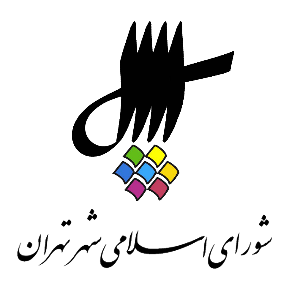 عناوین مندرجاتاعلام رسمیت جلسه و قرائت دستورقرائت آیاتی از کلام الله مجیدبیانات جناب آقای محسن هاشمی رفسنجانی، رئیس محترم شورای اسلامی شهر تهراننطق پیش‌ از دستور توسط جناب آقای محمد سالاری عضو محترم شورای اسلامی شهر تهرانتذکرات اعضای شورا آقایان و خانم‌ها: شهربانو امانی، سید حسن رسولی، الهام فخاری، احمد مسجدجامعیبررسي دو فوريت لايحه‌ی شماره‌ی 498397/10 مورخ 8/5/98 شهردار محترم تهران در خصوص اصلاح بند الف تبصره‌ی 4 مصوبه‌ی بودجه‌ی سال 1398 شهرداري تهران و سازمان‌ها و شركت‌هاي تابعه به شماره‌ی ثبت 12816/160 مورخ 8/5/98ادامه‌ی ارائه‌ی گزارش حسابرسی تلفیقی صورت‌‌های مالی شهرداری تهران برای سال مالی 1393، توسط حسابرس منتخب شورای اسلامی شهر تهران، به شماره‌ی ثبت 33118/160 مورخ 13/11/97اعلام ختم جلسه و تاریخ تشکیل جلسه آینده1. اعلام رسمیت جلسه و قرائت دستورمنشی {زهرا نژاد بهرام} ـ بسم الله الرحمن الرحیم. با عرض سلام خدمت همکاران عزیز، حاضران در جلسه، مهمانان گرامی، اهالی رسانه و تبریک سالروز مشروطیت به همه‌ی هموطنان و همشهریان عزیز. اصلاحیه‌ی برنامه صد و پنجاه و نهمین جلسه‌ِی رسمی پنجمین دوره‌ی شورای اسلامی شهر تهران، ری و تجریش که به صورت عادی در روز یکشنبه 13 مرداد 1398 از ساعت 8:45 لغایت 11 در محل تالار شورا برگزار می‌‌شود به شرح ذیل اعلام می‌‌گردد،الف. قرائت آیاتی از کلام الله مجید. ب. نطق پیش از دستور توسط آقای محمد سالاری عضو محترم شورای اسلامی شهر تهران. ج . دستور جلسه1. بررسی دو فوریت لایحه‌ی 498397/10 مورخ 8/5/98 شهردار تهران در خصوص اصلاح بند الف، تبصره‌ی 4 مصوبه‌ی بودجه‌ی سال 1398 شهرداری تهران و سازمان‌‌ها و شرکت‌‌های تابعه به شماره ثبت 12816 مورخ 8/5/98. 2. ادامه‌ی ارائه‌ی گزارش حسابرسی تلفیقی صورت‌‌های مالی شهرداری تهران برای سال مالی 1393 توسط حسابرس منتخب شورای اسلامی شهر تهران به شماره ثبت 33118 مورخ 13/11/97. 3. بررسی طرح الزام شهرداری تهران به ایجاد سامانه‌ی اطلاعاتی فضای سبز شهر تهران به شماره ثبت 26048 مورخ 11/9/97. یک فوریت طرح در صد و ششمین جلسه‌ی شورای مورخ 18/9/97 به تصویب رسیده و قرائت گزارش کمیسیون اصلی، سلامت، محیط زیست، خدمات شهری به شماره ثبت 10966 مورخ 23/4/98. 4. بررسی پلاک‌‌های ثبتی هشت گانه با توجه به نظریه‌ی کمیسیون ماده‌ی 7 آیین‌‌نامه‌ی اجرایی ماده‌ی 1 قانون اصلاح لایحه قانونی حفظ و گسترش فضای سبز در شهرها و قرائت گزارش کمیسیون شهرسازی و معماری به شماره 13000/174 مورخ 11/3/98.2. قرائت آیاتی از کلام الله مجیدمنشی {زهرا نژاد بهرام} ـ در خدمت قاری محترم قرآن جناب آقای قربانعلی هستیم. ایشان متولد سال 1360 هستند و دارای رتبه‌ی برتر در مسابقات اوقاف استان تهران، رتبه‌ی برتر مسابقات سازمان هوا و فضا، رتبه‌ی اول در مسابقات قرآنی شهرداری تهران و رتبه‌ی اول در رشته قرائت جشن‌‌های قرآنی آیه‌‌های مهربانی در سال 98 هستند. آقای قربانعلی در خدمت شما هستیم بفرمایید. مهدی قربانعلی {قاری قرآن} ـ سلام علیکم و رحمۀ الله. هدیه به پیشگاه مقدس و منور امام زمان صلواتی ختم بفرمایید.(حضار صلوات فرستادند) اَعوذُ بِاللهِ مِنَ الشَّيطانِ الرَّجيمبِسْمِ اللَّهِ الرَّحْمَنِ الرَّحِيموَ إِذْ جَعَلْنَا الْبَيْتَ مَثابَةً لِلنَّاسِ وَ أَمْناً وَ اتَّخِذُوا مِنْ مَقامِ إِبْراهيمَ مُصَلًّى وَ عَهِدْنا إِلى‏ إِبْراهيمَ وَ إِسْماعيلَ أَنْ طَهِّرا بَيْتِيَ لِلطَّائِفينَ وَ الْعاكِفينَ وَ الرُّكَّعِ السُّجُودِ * وَ إِذْ قالَ إِبْراهيمُ رَبِّ اجْعَلْ هذا بَلَداً آمِناً وَ ارْزُقْ أَهْلَهُ مِنَ الثَّمَراتِ مَنْ آمَنَ مِنْهُمْ بِاللَّهِ وَ الْيَوْمِ الْآخِرِ قالَ وَ مَنْ كَفَرَ فَأُمَتِّعُهُ قَليلاً ثُمَّ أَضْطَرُّهُ إِلى‏ عَذابِ النَّارِ وَ بِئْسَ الْمَصيرُ * وَ إِذْ يَرْفَعُ إِبْراهيمُ الْقَواعِدَ مِنَ الْبَيْتِ وَ إِسْماعيلُ رَبَّنا تَقَبَّلْ مِنَّا إِنَّكَ أَنْتَ السَّميعُ الْعَليمُ *صدق الله العلی العظیم.(حضار صلوات فرستادند.) رئیس {محسن هاشمی رفسنجانی} ـ احسنت، زحمت کشیدید.3. بیانات محسن هاشمی رفسنجانی، رئیس شورای شهر تهرانرئیس {محسن هاشمی رفسنجانی} ـ بسم الله الرحمن الرحیم. ابتدا لازم است با توجه به اینکه مهلت قانونی دریافت گزارش تخلفات و اعتراضات نسبت به برگزاری انتخابات شورایاری‌‌ها به پایان رسیده، هیئت نظارت و در حال بررسی این تخلفات هست، شکایات را ان‌‌شاءالله دقیقاً بررسی کنند و همکارانم ان‌‌شاءالله حساسیت کافی را نسبت به این اعتراضات انجام بدهند و مستنداً این‌ها را ان‌‌شاءالله به اطلاع عموم برسانیم که تضییع حقوق شهروندان پیش نیاید. من لازم است این‌جا خدمت شما بگویم تا به حال فقط به بنده چیزی در حدود 25 شکایت رسیده که با توجه به حجم صندوق‌‌ها و حوزه‌‌ها و تعداد کاندیداها عدد بالایی نیست. البته فکر می‌‌کنم همین تعداد باشد که خدمت شما هست یا یک کم کمتر و بیشتر. امیدوارم که ما زودتر این نتیجه را اعلام کنیم که بشود اعتبارنامه‌ی شورایاران را صادر کرد. همانطور که مستحضرید در روزهای اخیر هم شاهد اقدام بدون منطق دولت آمریکا در تحریم وزیر خارجه‌ی ایران بودیم که متعاقب آن هم توهین‌‌هایی به سخنگوی وزارت خارجه شد که این اقدامات اگر چه از سر کینه‌‌توزی و دشمنی با ایران بود، اما بی‌‌منطقی و انفعال دولت آمریکا را هم نشان داد و به نظر یک تبلیغ بزرگ و بی‌‌هزینه‌‌ای برای جمهوری اسلامی بود. امیدواریم که در موضوع تحریم هم ایران بتواند سرافراز بیرون بیاید. و السلام علکیم و رحمۀ الله و برکاته.4. قرائت نطق پیش از دستور توسط محمد سالاری، عضو شورای اسلامی شهر تهرانرئیس {محسن هاشمی رفسنجانی} ـ وارد دستور می‌‌شویم.منشی {زهرا نژاد بهرام} ـ آقای سالاریرئیس {محسن هاشمی رفسنجانی} ـ آقای سالاری بفرمایید خواهش می‌‌کنم. محمد سالاری {عضو شورا} ـ بسم الله الرحمن الرحیم. با سلام و احترام به همکاران عزیز، اعضای محترم شورای اسلامی شهر تهران و حضار گرامی. من هم ابتدا بر خود لازم می‌‌دانم به عنوان نماینده‌ی شهروندان عزیز تهرانی در پارلمان پایتخت، تحریم عالی‌ترین نماینده‌ی دیپلماسی کشورمان جناب آقای دکتر محمدجواد ظریف از سوی ایالات متحده‌ی آمریکا را محکوم نمایم. یقیناً این تصمیم آمریکایی‌‌ها تداعی کننده‌ی اوج استیصال و درماندگی آنان در مقابل استراتژی دیپلماسی مبتنی بر منطق، عقلانیت، میهن پرستی و خردمندی وزیر امور خارجه‌ی کشورمان می‌‌باشد و ادعای دروغین تمامی کسانی که خود را مدافع بلامنازع آزادی بیان و مذاکره‌ی بدون پیش شرط می‌‌دانستند با این تصمیم خلاف عرف دیپلماتیک، برملا گردید و البته که امیدواریم این نوع برخورد با نماینده‌ی دیپلماسی کشور، سریال‌‌سازان داخلی در این عرصه را از خواب غفلت بیدار کند. و اما موضوع نطق بنده عبارت است از شهرسازی و حمل و نقل همگانی. یکی از مهمترین اولویت‌‌های مدیریت شهری تهران، ضرورت توجه به حمل و نقل همگانی به دلیل تأثیرات قابل توجهی که در کاهش ترافیک و آلودگی هوا دارد، می‌‌باشد. نظرسنجی‌‌های سال‌‌ها و دهه‌‌های گذشته و سال‌‌های اخیر و هم‌‌اکنون، همگی حکایت از این دارد که از منظر جامعه‌ی شهری، ترافیک و آلودگی هوا همچنان نخستین چالش‌‌های شهر تهران هستند. بررسی‌‌های علمی و کارشناسی و نیز تجربیات جهانی نشان می‌‌دهد که عدم توفیق در حل این چالش‌‌ها ریشه در مبانی نظری و نحوه‌ی تدوین، تصحیح و اجرای طرح‌‌های توسعه‌ی شهری شامل طرح‌‌های جامع و تفصیلی از یک سو و از سوی دیگر طرح‌‌های جامع حمل و نقل عمومی دارد. علی‌رغم این که اواخر قرن نوزدهم میلادی و در دهه‌ی 1990، شهرساز، برنامه‌‌ریز و معمار آمریکایی به نام پیتر کالتروپ با رویکردی نوآورانه، مفهوم توسعه‌ی شهری مبتنی بر حمل و نقل همگانی را در راستای برنامه‌ریزی شهری مطرح کرد که بر اساس آن شکل‌‌گیری محلات شهری در فاصله‌ی دسترسی پیاده به ایستگاه‌‌های حمل و نقل همگانی و با در نظر گرفتن الگوی کاربری مختلف، شامل ترکیب فضاهای تجاری، اداری، مسکونی و فضای باز مبتنی بر 4 اصل کلی توسعه‌ی فشرده، اختلاط کاربری‌‌ها، پیاده‌‌مداری و دسترسی به تسهیلات حمل و نقل همگانی را مطرح کرد، اما متأسفانه هنوز در کشورمان طرح‌‌های جامع و تفصیلی توسعه‌ی شهری بدون کمترین توجه به طرح‌‌های جامع حمل و نقل همگانی تهیه، تدوین، تصحیح و اجرا می‌‌شوند و بالعکس. به عبارتی طرح‌‌های توسعه و عمران شهری در کمیسیون‌‌های ماده‌ی 5، شورای عالی شهرسازی و معماری کشور و با تأیید شوراهای شهر کشور، تهیه و تصویب می‌‌شوند و طرح‌‌های جامع حمل و نقل همگانی در شوراهای عالی ترافیک به صورت موازی و بلکه جزیره‌‌ای و بدون هیچ‌گونه تبادل نظر. و اما آنچه که باعث شد امروز این موضوع را به عنوان نطق پیش از دستور انتخاب کنم، عبارت است از 1. اخیراً متوجه شدم که با پیگیری مدیریت شهری دوره‌ی پنجم و به خصوص تأکیدات ریاست محترم شورا و معاونت حمل و نقل و ترافیک، مطالعات جانمایی خطوط 8، 9، 10 و 11 مترو تهران توسط شرکت ایرانی گنو و با همکاری شرکت فرانسوی سیسرا، در حال اتمام و در آستانه‌ی ارائه به شورای عالی ترافیک جهت تصمیم‌‌گیری، آن هم بدون توجه به طرح‌‌های جامع و تفصیلی می‌‌باشد. 2. از سوی دیگر بنابر الزام شورای اسلامی شهر تهران، آن هم مبتنی بر پیشنهاد کمیسیون شهرسازی و معماری در احکام برنامه‌ی پنج ساله‌ی سوم توسعه شهر تهران مبنی بر بازنگری طرح‌‌های تفصیلی و جامع شهر تهران، با محوریت نهاد مطالعات، پایش و راهبری طرح‌های توسعه‌ی شهری که اخیراً با امضای توافقنامه توسط وزیر راه و شهرسازی، ریاست شورای اسلامی شهر تهران و شهردار تهران آغاز به کار کرده است، قرار است این بازنگری‌‌ها مبتنی بر حمل و نقل همگانی یعنی TOD صورت پذیرد و این در حالی است که در فرایند بازنگری طرح‌‌های توسعه‌ی شهری هیچ اثر و نشانه‌‌ای از برقراری سازوکار تعاملی با شورای عالی ترافیک به منظور انجام این مهم نیستیم. به نحوی که هم اکنون که موضوع طرح تفصیلی ویژه و جدید منطقه‌ی 22 شهر تهران در دستور جلسه‌ی شورای عالی شهرسازی و معماری کشور جهت تصمیم‌گیری می‌‌باشد، هیچ گونه نشانه‌ی محکمی از تهیه‌ی طرح توسعه شهری این منطقه آن هم مبتنی بر مبانی نظری حمل و نقل عمومی یا TOD یافت نمی‌‌شود. کما اینکه اساساً فرایند تصویب طرح تفصیلی این منطقه مسیر قانونی خود که تصویب در شورای اسلامی شهر تهران به موجب بند 34 ماده‌ی 80 قانون شوراها است را طی ننموده است. 3. در جریان بازدیدی که اعضای کمیسیون شهرسازی و معماری در معیت رئیس و اعضای کمیسیون حمل و نقل و ترافیک به اتفاق ریاست شورای اسلامی شهر تهران در خط 7 متروی تهران در 2 هفته‌ی گذشته داشتیم، گزارش‌‌های رئیس هیئت مدیره و مدیرعامل و مدیران متروی تهران حکایت از آن داشت که در مدیریت شهری گذشته در این خط، حدود 1800 میلیارد تومان و در این دوره‌ی مدیریت شهری حدود 1200 میلیارد تومان تا به حال در این خط هزینه شده و تا اتمام و تجهیز این خط بر اساس نرخ‌‌های روز، بالغ بر بیش از 5000 میلیارد تومان دیگر نیاز به منابع درآمدی دارند و این امر نشانه‌ی افزایش بیش از حد قیمت تمام شده‌ی هر کیلومتر متروی تهران دارد. 4. بر اساس توصیه‌ی ریاست محترم شورا و دعوت رئیس هیئت مدیره‌ی شرکت مترو در هفته‌ی گذشته در جلسه‌ی مجمع عمومی شرکت توسعه مجتمع‌‌های ایستگاهی مترو که به ریاست معاون حمل و نقل و ترافیک و اعضای هیئت مدیره مترو و شرکت مجتمع‌‌های ایستگاهی برگزار گردید، شرکت کردم. گزارش امیدوار کننده و مبسوطی در خصوص فعالیت‌‌های انجام شده جهت احیای این شرکت و انجام مأموریت‌‌های محوله و چالش‌‌های فراروی تصمیم‌‌گیری این حوزه مطرح گردید. علی‌رغم این که اهتمام جدی مسئولین مرتبط قابل تقدیر است و ارزشمند و اما شخصاً با بررسی‌‌های لازم به این نتیجه رسیدم که چنانچه کلیت شورای پنجم و بلکه کلیت مدیریت ‌‌شهری به خصوص ریاست محترم شورا و شهردار محترم تهران با اهتمام کامل و اراده‌ی مصمم نسبت به حمایت و پشتیبانی در این حوزه اقدام هم‌‌افزا نداشته باشند و از ظرفیت‌‌های گوناگون موجود از جمله بهره‌‌گیری از فاینانس مصوب دولت، پیگیری اخذ مطالبات شهرداری و مترو از محل قانون صرفه‌‌جویی بنزین و تسریع در ایجاد مجتمع‌‌های ایستگاهی بزرگ مقیاس، مبتنی بر بازنگری طرح تفصیلی اقدام ننمایند، قطعاً در این حوزه اتفاق چشمگیری صورت نخواهد پذیرفت و لذا رسالت تاریخی پارلمان محلی پایتخت ایجاب می‌‌نماید تا نسبت به کنش‌گری مؤثر جهت استفاده از همه ظرفیت‌‌ها برای اصلاح رویکردها و تحقق توسعه‌ی شهری مبتنی بر حمل و نقل همگانی و به خصوص توسعه‌ی مترو اقدام نمایند. بر این اساس پیشنهادات خود را بدین شرح، محضر تک تک همکاران عزیز و مدیران شهرداری تهران اعلام می‌‌دارم. 1. تسریع بازنگری طرح تفصیلی و طرح جامع شهر تهران مبتنی بر حمل و نقل همگانی. در تعامل مدیریت شهری با شورای عالی شهرسازی و معماری کشور، کمیسیون ماده‌ی 5 و شورای عالی ترافیک با محوریت و پیگیری کمیسیون‌‌های حمل و نقل و ترافیک و شهرسازی و معماری شورا و البته با حمایت کلیت مدیریت شهری. 2. با عنایت به طولانی بودن بیش از حد فرایند صدور پروانه‌‌های ساختمانی، سازوکار و مکانیسم ساده‌‌تری جهت صدور پروانه‌ی ساختمانی برای محدوده‌‌ها و زون‌‌های مجتمع‌‌های ایستگاهی بزرگ مقیاس، مبتنی بر اصول و چارچوب‌‌های لازم ایجاد گردد. 3. همچنان که رویکرد مدیریت شهری این دوره ایجاد محدودیت برای احداث مجتمع‌‌های بزرگ مقیاس چند منظوره از جمله مال‌‌ها، مگامال‌‌ها و پاساژهای بزرگ که در دل محلات مسکونی و در فاصله‌ی دور از محورهای حمل و نقل همگانی و ریلی و فاقد پیوست‌‌های مطالعاتی هم هست، ضرورت دارد تا نسبت به تسهیل‌‌گری جهت افزایش تراکم مثبت و بارگذاری‌‌های خدماتی و مختلط مبتنی بر نیاز جامعه‌ی شهری و در راستای تأمین سرانه‌‌های خدماتی در محورها، زون‌‌ها و مجتمع‌‌های ایستگاهی مترو و فضاهای زیرسطحی مربوطه اقدام گردد. 4. تغییر رویکرد اساسی و تغییر رفتار مناسب نسبت به سرمایه‌‌گذاری و سرمایه‌گذاران در شهر تهران و به خصوص در حوزه‌ی حمل و نقل همگانی و ریلی و مجتمع‌‌های ایستگاهی صورت پذیرفته و بسته‌‌های تشویقی تسهیل‌‌گری در ارائه‌ی خدمات و کاهش فرایند بروکراتیک محقق شود. 5. در کارسازی کلیه‌ی عوارض متعلق به مجتمع‌‌های ایستگاهی، در حوزه‌ی معاونت مالی و اقتصاد شهری و سازمان املاک و مستغلات شهرداری تهران و مناطق 22 گانه، تسریع و تسهیل‌‌گری لازم انجام پذیرد. 6. در الزام به تأمین پارکینگ برای مجتمع‌‌های ایستگاهی که در محدوده‌‌های میانی و مرکزی شهر هستند و یا قرار است احداث شوند، بازنگری جدی صورت پذیرد. چراکه هم اکنون به موجب مفاد طرح تفصیلی، یک نسخه‌ی واحد در نحوه و میزان تأمین پارکینگ اماکن تجاری، اداری، خدماتی و مسکونی برای کل شهر تهران تجویز می‌‌شود و این در حالی است که ساخت طبقات متعدد پارکینگ بر روی ساختمان‌‌های مجتمع‌‌های ایستگاهی آن هم در مرکز شهر به مفهوم دعوت به خودرو محور کردن شهر و سفر با خودرو می‌‌باشد. در صورتی که فلسفه‌ی این مجتمع‌‌ها و TOD دعوت به سفر با مترو و حمل و نقل همگانی است. 7. ایجاد مدیریت یکپارچه با تولیت واحد در حوزه‌‌های منابع درآمدی وابسته به صنعت حمل و نقل ریلی، شامل مجتمع‌‌های ایستگاهی، اماکن تجاری، رسانه، تبلیغ و امثالهم.8. اعطای مجوز انعقاد قرارداد، خانم دکتر نژاد بهرام اگر اجازه بدهند، اعطای مجوز انعقاد قرارداد پروژه‌‌های متعدد سرمایه‌‌گذاری به روش‌‌های BOT، BOLT و BOO و نظایر آن و البته حذف تشریفات زائد و غیر ضرور و مطابق با آیین‌‌نامه‌‌های معاملات مالی سرمایه‌‌گذاری. 9. تصویب طرح تفصیلی منطقه‌ی 22 شهر تهران مبتنی بر حمل و نقل همگانی و به خصوص ریلی و اخذ هزینه‌‌های اجرای خط مترو و حمل و نقل عمومی آن از مال‌‌ها و مگامال‌‌های ساخته شده. من اعتقاد دارم که از مال‌‌های ساخته شده می‌‌شود برای تجهیز و احداث این‌ها استفاده کرد. چراکه استقرار فعالیت‌‌های مجاز و در اصل در اختیار شهرداری تهران همچنان هست و مجتمع‌‌هایی که امکان ساخت در آینده به عنوان مجتمع‌‌های ایستگاهی در این خط دارند و نهایتاً،10. تصویب جانمایی خطوط 8، 9، 10 و 11 که خطوط جدید هستند، بر اساس بازنگری طرح جامع و تفصیلی شهر تهران و مبتنی بر حمل و نقل همگانی و در صورت لزوم تغییر جانمایی پهنه‌‌های کار و فعالیت و مختلط در شهر آن هم معطوف و متمرکز بر خطوط مترو و مجتمع‌‌های ایستگاهی و حمل و نقل همگانی. در پایان ضمن سپاس از توجه تمامی همکاران عزیز و پوزش از اطاله‌ی کلام امیدوارم در راستای عمل به وعده‌‌هایی که به مردم تهران داده‌‌ایم، خوش آمدید آقای دکتر، در پایان ضمن سپاس از توجه تمامی همکاران عزیز و پوزش از اطاله‌ی کلام امیدوارم در راستای عمل به وعده‌‌هایی که به مردم تهران داده‌‌ایم و علی‌رغم تنگناهای مالی مدیریت شهری و وضعیت حاکم بر فضای سرمایه‌‌گذاری کشور، بتوانیم با هم‌‌افزا کردن ظرفیت‌‌ها نسبت به انجام این مهم موفق شویم. اگر ریاست محترم شورا اجازه بدهند من چند تا اسلاید هم هست فقط گذرا به آن‌ها یک اشاره‌‌ای بکنم. از ابتدا بیاورید. خب استحضار دارید که پهنه‌بندی شهر تهران همین 4 تا پهنه‌‌ای است که یک بار هم من این‌جا گزارش دادم. دوستان هم همه اطلاع دارند پهنه G، M، S و R که S 28 درصد در اصل مساحت شهر تهران در مقیاس طرح تفصیلی هست. عبور کنیم. عبور کنیم. من بحثم آقای رئیس، همکاران محترم، این خطوطی است که در اصل کل خطوط اجرا شده است آقای پورسید آقایی، درست است؟ حالا عبور کنیم. برویم جلو. این خط، خط 8 است. خطی است که در اصل به صورت C در مرکز و شرق تهران قرار است جانمایی شود ان‌‌شاءالله نهایی شود و در شورای عالی ترافیک تصویب شود. این خط، خط 9 است، از منتهی الیه جنوب شرقی تهران می‌‌رود بالا، دوباره بر می‌‌گردد به منتهی الیه شمال غربی تهران. عملاً خط 8 و 9 آن رینگ را می‌‌سازند که در خیلی از شهرهای کشور آن رینگ در اصل می‌‌گویند ما در تهران آن را کم داریم. بعدی، این هم خط 10 است که از منتهی الیه شمال شرقی می‌‌رود به منتهی الیه جنوب غربی و منطقه‌ی 22. البته بر اساس پیشنهاد معاونت حمل و نقل و ترافیک، یعنی مشاور گنو، در صورتی که دوستان شهرسازی یک پیشنهاد دیگری دارند با یک تغییراتی. و این هم خط 11 است که دوباره جنوب تهران را، در اصل از غرب تهران می‌‌آید به سمت جنوبی و به سمت شرق. این 4 خط، خط‌‌های جدیدی هستند که قرار است در شورای عالی ترافیک تصویب شود. من بحثم این است که اگر در آن خطوط قبلی توسعه‌ی شهری مبتنی بر حمل و نقل همگانی نبوده، الان همکاران محترم، این خطوط دارد به صورت باز جزیره‌ای در شورای عالی ترافیک بررسی می‌شود. بازنگری طرح تفصیلی و طرح جامع هم به صورت موازی در شهرداری تهران و شورای عالی شهرسازی. باز هم آقای دکتر حناچی آن تعامل بین مدیریت شهری، شورای عالی شهرسازی، شورای عالی ترافیک شکل نگرفته به صورت نهادینه و این فرصت را هم ما داریم از دست می‌دهیم و اعتراض ما به منطقه‌ی 22 این است که در اساس جلساتی که بنده با چند مشاور گذاشتم با اطلاعات کمی که داشتم و از آن‌ها گرفتم، خط دهی که در منطقه‌ی 22 می‌رود، باز هم مبتنی بر ادبیات و مبانی نظری حمل و نقل همگانی نیست. من فکر می‌کنم که مشاور می‌تواند خط 10 را طوری طراحی کند که هزینه‌ی آن به صورت رایگان از مال‌های ساخته شده و مجتمع‌های ایستگاهی که در آینده آن‌جا می‌شود بارگذاری کرد، جمعیت‌پذیری هم اضافه نکند تأمین کرد. من خواستم فقط این پیام را بدهم به هر حال دوستان کمیسیون حمل و نقل و ترافیک و مدیران محترم شهرداری در جلسه حضور دارند خب اشراف بیشتری دارند. این هم در اصل آن حلقه است که عرض کردم آن C یعنی خط 8 و 9، آن حلقه را دارند می‌سازند و خط 10 و 11 هم یک حلقه‌ی دوم را دارند در شهر تهران می‌سازند و در اصل به نوعی همه‌ی شهر تهران می‌تواند پوشش سفرها را با این خطوط بدهد. خیلی ممنون، سپاسگزارم. البته مجتمع ... آقای رئیس مجتمع‌های ایستگاهی را هم حالا یک چندتا نمونه بیاورید. این حالا، بیایید جلو، بیاید جلو، بیاید جلو، بیایید جلو، بیایید، بیایید، بیایید، بیایید عقب، بیایید، بیایید آقای رضایی، بیایید، بیایید، بیایید، آخر رفتید شما؟ من از مصوبه‌ی شورای اول می‌خواستم ... من می‌خواستم بگویم که همکاران ما در شورای اول شهر تهران، جالب است که جلوتر از شورای عالی شهرسازی و شورای عالی ترافیک مصوبه‌ای را در این‌جا دارند. البته آن زمان هم که پیشنهاد مدیرعامل وقت آقای مهندس هاشمی بوده که در اصل شهرداری تهران را ملزم کردند به ایجاد شرکت توسعه‌ی مجتمع‌های ایستگاهی مبتنی بر TOD و در اصل پارلمان محلی در اصل چند گام جلوتر از آن مراجع ملی رسمی چه است؟ تصمیم‌گیری کرده. بعداً شرکت مجتمع‌های ایستگاهی شکل گرفته، در دوره آقای هاشمی 2 هزار میلیارد تومان از 8 مجتمع ایستگاهی در اصل دریافت شده که آن 2 هزار میلیارد تومان به نرخ امروز می‌شود بیش از 20 هزار میلیارد تومان، حدود یک پنجم خط متروی ایجاد شده، حدود 50 کیلومتر و لذا من خواهشم این بود که همه‌ی اعضای شورا و مدیران شهرداری تهران، در حوزه‌ی حمل و نقل همگانی و به خصوص توسعه‌ی مترو همه‌ی ظرفیت‌ها را هم‌افزا کنیم و از جایگاه حضور شهردار تهران در هیئت دولت استفاده کنیم تا بتوانیم ان‌شاءالله به آن وعده‌هایی که به شهروندان تهرانی در حوزه‌ی توسعه‌ی حمل و نقل همگانی و مترو دادیم، عمل کنیم. عذرخواهی می‌کنم طولانی شد.5. تذکرات اعضای شورا: شهربانو امانی سید حسن رسولی، الهام فخاری، احمد مسجدجامعیرئیس {محسن هاشمی رفسنجانی} ـ اگر اجازه دهید، تذکرها را بگویند.منشی {زهرا نژاد بهرام} ـ خانم امانی فقط ...شهربانو امانی {عضو شورا} ـ بسم الله الرحمن الرحیم. ضمن خیر مقدم خدمت شهردار محترم و معاونین گرامی، صد و دوازدهمین سالگشت مشروطه را تبریک عرض می‌کنم. چون ایرانی‌ها در هیچ مذاکره‌ای نباختند، به ناچار لاجرم موفق شدند که وزیر امور خارجه، موفق‌ترین دیپلمات کشور ایران را، محمدجواد ظریف را تحریم کنند. تذکر من در ارتباط با بحث‌هایی است که ما امروزه یک کم غافل شدیم از بعضی از رفتارهایی که خیلی باید به آن توجه کنیم، چون خانم نژاد بهرام گفتند وقت خیلی محدود است من فقط تیتر آن را عرض می‌کنم. با حضور آقای شهردار تقاضا می‌کنم که تقاضای سفر در شهر تهران که بیشتر روی ... مدنظر من تأمین ایمنی حمل و نقل شهروندان در برابر حمل و نقل مواد خطرناک هست که متأسفانه آیین‌نامه‌ی ایمنی و نگهداری مواد خطرناک در سطح شهر تهران در یکصد و نودمین جلسه‌ی شورای شهر در سال 84 تصویب شده است ولی هنوز بعد از 14 سال در واقع این آیین‌‌نامه بازنگری نشده. خواهش می‌‌کنم هم بازنگری، هم ابلاغ بفرمایند. ممنون.منشی {زهرا نژاد بهرام} ـ خیلی متشکر، آقای رسولی. ممنون از رعایتتان.سید حسن رسولی {عضو شورا} ـ بسم الله الرحمن الرحیم. حوزه‌ی مورد تذکر بنده، سرکار خانم دکتر اشرفی معاون محترم برنامه‌‌ریزی، توسعه‌ی شهری و امور شوراها هستند. متن تذکر را قرائت می‌‌کنم. طرح ساماندهی مراکز آموزش عالی علمی کاربردی شهرداری تهران، سازمان‌‌ها، شرکت‌‌ها و مؤسسات وابسته در 15 اردیبهشت ماه امسال در صحن شورای اسلامی شهر به تصویب رسید. بر اساس این طرح، شهرداری تهران موظف شده نسبت به ساماندهی مؤسسه و مراکز آموزش علمی کاربردی خود از 9 مرکز به 4 مرکز اقدام کند. مطابق بند الف ماده‌ی واحده این طرح مصوب در راستای کمک به اجرای بهتر مأموریت‌‌های ذاتی شهرداری تهران، سازمان‌‌ها و شرکت‌‌های تابعه، مراکز آموزشی علمی کاربردی در حوزه‌‌های ایمنی و آتش نشانی، حمل و نقل و ترافیک، فناوری، نوسازی و شهر هوشمند و فرهنگی اجتماعی که تداوم فعالیت آنان مورد نیاز است، حداکثر در 4 مرکز به فعالیت خود ادامه دهند و شهرداری تهران فهرست رشته‌‌های هر یک از مراکز آموزشی چهارگانه را جهت تصویب به شورا ارائه کند. جلسات مختلفی در کمیته‌ی منابع انسانی گذاشتیم. منتظر ارائه‌ی لایحه هستیم. سال تحصیلی در حال آغاز است من نگران هستم که برخلاف این مصوبه دوستان دوباره اقدام به پذیرش دانشجو کنند. خدمت آقای شهردار چون تشریف دارند عرض می‌‌کنم که بر اساس بند ت همین مصوبه، قابل توجه ذی‌حساب محترم شهرداری و آقای شهردار، تأمین اعتبار، نیروی انسانی، ساختمان و تجهیزات به استثنای 4 مرکز مذکور مندرج در بند الف این مصوبه که قرائت کردم از ابتدای مهر ماه سال 98 ممنوع می‌‌باشد. من خواهش می‌‌کنم هم در ارائه‌ی لایحه تسریع شود و هم این که مراقبت شود که دوباره در آغاز سال تحصیلی، مواجه نشویم با جذب دانشجو برای این مراکز. منشی {زهرا نژاد بهرام} ـ متشکرم. خانم فخاری. فقط دوستان رعایت اختصار را ممنون می‌‌شوم. الهام فخاری {عضو شورا} ـ به نام خدا. من در واقع می‌‌خواستم سپاسگزاری کنم از شهردار محترم تهران، شهرداری منطقه 11 و سازمان زیباسازی شهرداری در آستانه‌ی روز مشروطه، چهاردهم مرداد، سالروز صدور فرمان مشروطه و با گرامیداشت روز خبرنگار، 17 مرداد و در پی تذکر درباره‌ی وضعیت آرامگاه شهدای مشروطه در سال گذشته، بدین وسیله از اقدام و پیگیری و تلاش مدیران شهری طی 2 سال گذشته در راستای تملک، ساماندهی و طراحی بازسازی این محوطه در گرامیداشت مشروطه به مثابه حرکت جامعه‌ی ایرانی به سوی جمهوریت و در مسیر استبدادستیزی سپاسگزاری می‌‌کنم. اقدام شهرداری تهران در مسیر بازشناسی سرمایه‌‌های تاریخی و ارج نهادن به تلاش مشروطه‌خواهان به ویژه روزنامه‌‌نگاران و اصحاب قلم به مثابه‌ی فعالان اجتماعی از طیف‌‌های گوناگون ارزنده است. با گرامیداشت روز مشروطه و روز خبرنگار و از طرف همکارانم در کمیسیون فرهنگی اجتماعی از این اقدام سپاسگزاری می‌‌کنم. لازم به توضیح است این محوطه در مجاورت بیمارستان لقمان و آرامگاه چند تن از مشروطه‌‌خواهان خطیب و روزنامه‌‌نگار هست و در سال 1385 در زمره‌ی آثار ملی به ثبت رسید. منشی {زهرا نژاد بهرام} ـ خیلی متشکرم. آقای مسجدجامعی. احمد مسجدجامعی {عضو شورا} ـ بله، بسم الله الرحمن الرحیم. خب خوب شد آقای دکتر حناچی هستند. آقای دکتر خیلی از ما سوال می‌‌کنند همه جا خانه‌ی مشروطه دارد جز تهران. البته همه جا ندارد، این یک مقدار اغراق آمیز است ولی همان در دولت اصلاحات که صدمین سال مشروطیت گرامی داشته شد در مثلاً تبریز دارد، در تهران دارد، همان سال هم ما یک اعتباری گذاشتیم در عرض کنم بودجه‌‌های رسمی که خانه‌ی مدرس تملک شود، بازسازی شود که صرف خانه‌ی نصیرالملک شد یا نصیرالدوله شد در همان کوچه. یعنی این چیز نشد. شورای سوم، آقای مهندس هاشمی، یک مصوبه‌‌ای داشت مبنی بر تملک خانه‌ی بهنه‌ی بهبهانی که این خانه هم تملک نشد. الان هم یک قسمتی از آن تبدیل به پاساژ شد یک قسمت آن هم مانده است. خانه‌ی بهبهانی خب خیلی مهم است. عرض کنم رهبر روحانی بزرگ مشروطه هست و خود بهبهانی هم توسط مشروطه‌‌خواهان تندرو در همان جا ترور شد. شاید اولین ترور مهم بعد از انقلاب مشروطه بود که آن‌جا انجام شد. در شورای چهارم باز یک بحثی مطرح شد. دوباره منزل مدرس مطرح شد که تملک شود. خوشبختانه این بار بخش خصوصی این کار را کرد و منزل مرحوم شیخ فضل الله نوری که در همین کوچه است این هم عرض کنم بلاتکلیف باقی مانده. حالا این که بالاخره جنبش مشروطیت از تهران آغاز شد و در تهران هم به بار نشست، این حرف مهم و خوبی است. الان در فضاهای موجود اگر جایی را بخواهیم پیش‌‌بینی کنیم با توجه به اولویتی هم که حالا در احیای برخی بناهای لاله‌‌زار هست، آن‌جا ما خانه‌ی مشیرالدوله را داریم، پیرنیا، یک خانه‌ی بزرگی هست که 1800 متر است. در اختیار نهادها است یعنی این صحبت‌‌ها با آنها شده، قابلیت جابه‌‌جایی دارد و در این خانه سند اول مشروطیت نوشته شد. یعنی قانون اساسی مشروطیت. خاندان پیرنیا هم خاندان متشخصی هستند به لحاظ علمی، هنری و جهات مختلف. من پیشنهادم این است که نسبت به این قضیه یک کاری انجام شود خیلی خوب است. آن تذکری را که، تشکری را در حقیقت که خانم فخاری داشتند خیلی خوب است، من هم بازدید داشتم جمعه. من فقط خواهشم این است که این جاها را نمی‌‌شود همین جوری مثلاً خوشگل ساخت، این سند است. یعنی این سنگ‌‌ها باید عیناً تکرار شود. مواردی بود من خدمت دوستان گفتم و بر آن تأکید می‌‌کنم چون من آن‌جا را عکسبرداری کردم در همان دوران تخریبش، آن فضاها باید عیناً حفظ شود که ما دوره‌‌ای نباشیم که بگوییم مثلاً در تاریخ مثلاً دست بردیم. البته خوشبختانه مهندس ناظر آن، آدم کارشناس خوبی هست و با او در میان گذاشتم ولی روی این مسئله من تأکید دارم که آن جا همین جوری نگوییم مثلاً چه کسانی، باید معلوم باشد آن‌جا واقعاً آن کسانی که بودند همان‌‌ها باشد و اضافه نشود. اما یک نکته‌ی بعدی هم که می‌‌خواستم عرض کنم، ما این میدان حسن آباد که الان بحث تعمیر و مرمت لایه‌ی رویی آن است این خیلی بهتر از این می‌‌شود کار کرد. نام میدان ملک المتکلمین بوده، کاری هم که آن جا بوده کار ارزشمندی بوده مال استاد صدیقی بوده. آن بعدها در زمان پهلوی منتقل می‌‌شود به پارک شهر. در پارک شهر این گم شده. یعنی این، این بالاخره یکی از چیزهای مهمی است که به هر حال چون هم خود عرض کنم پدیدآورنده‌ی آن اصلاً شخصیت مهمی بوده می‌‌خواستم این را دستور بدهند که یک عرض کنم کاری راجع به آن بشود که این هم عرض کنم در فضای خودش قرار بگیرد. و اما آخرین نکته من این است ما در کل کن، یک بنای تاریخی ثبت شده داریم. آن هم پل کن است که خود عرض کنم بنده و با دوستان کن خیلی تلاش کردیم این ثبت شد. در این سیل اخیر این پل آسیب دید. یعنی 4 لایه آجر است. پل بسیار زیبایی هم هست و این تنها میراث ثبت شده‌ی کن را در حوزه‌ی مدیریت شهری منطقه‌ی 5 ما حتماً باید یک جوری به آن بپردازیم، احیا کنیم و آن‌ها هم تقاضا داشتند، نامه نوشتند. این 4 لایه آجری است که در کنار هم قرار گرفته، عرض کنم من تقاضایم این است که به این مسئله هم یک اولویتی داده شود این را به هر حال ما زودتر بازسازی کنیم که به جایگاه خودش برگردد. خیلی ممنون آقا. منشی {زهرا نژاد بهرام} ـ آقای اعطا.علی اعطا {عضو شورا} ـ بسم الله الرحمن الرحیم. سلام عرض می‌‌کنم خدمت همکاران گرامی. من تذکرم مربوط می‌‌شود به موضوع تصویب طرح تفصیلی منطقه‌ی 22 در شورای عالی شهرسازی و معماری. اولاً تشکر می‌‌کنم از شهرداری تهران و معاونت شهرسازی و معماری بابت اینکه موضوع طرح تفصیلی را در دستور گذاشتند، طرح تفصیلی منطقه‌ی 22 و در جلسات فشرده بالاخره کار را به سرانجامی رساندند که قابل طرح هست در جلسات کمیته فنی شورای عالی شهرسازی و معماری. منتها نکته این است که طبق قانون شوراها در ماده‌ی 80 که وظایف و اختیارات شوراها هست در بند 34، بررسی و تأیید طرح‌‌های هادی و جامع شهرسازی و تفصیلی و حریم و محدوده‌ی قانونی شهرها پس از ارائه‌ی آن توسط شهرداری و ارسال به مراجع ذی‌ربط قانونی جهت تصویب نهایی این یکی از وظایف و اختیارات شورا است. یعنی در واقع طرح‌‌های تفصیلی، شهرداری بعد از این که تهیه کرد ابتدا باید بیاید شورا، شورا باید تأیید کند و بعد شورا هست که باید بفرستد به مراجع ذی‌ربط برای اینکه در واقع به تصویب نهایی برسد. بنابراین اولاً رئیس {محسن هاشمی رفسنجانی} ـ این عکس مال شما است آقای اعطا؟علی اعطا {عضو شورا} ـ بله چون موضوع تذکر من 2 تذکر بود که خب چون فرصت نبود یکی را مطرح می‌‌کنم. لطفاً این تصویر حذف شود. رئیس {محسن هاشمی رفسنجانی} ـ این تئاتر بله، تئاتر رو حوضی است.علی اعطا {عضو شورا} ـ این تئاتر در واقع صبا هست.رئیس {محسن هاشمی رفسنجانی} ـ مال صبا است. صبا رو حوضی آن است. بخش رو حوضی آن است. علی اعطا {عضو شورا} ـ بله، بله، حالا این را جلسه‌ی دیگری به علت کمبود وقت چون خانم دکتر فرمودند فرصت نیست یکی را مطرح می‌‌کنم. بله. در نتیجه اولاً ضرورت دارد که این طرح را، طرح تفصیلی را شهرداری برای تأیید به شورا ارسال کند. خب شورا بالاخره از حیث نمایندگی مردم و این‌ها خب طبیعتاً نقطه نظراتی دارد در رابطه با بحث‌‌های مختلفی که در بحث طرح تفصیلی مطرح هست جهت تأیید و ثانیاً خب قانون صراحت دارد که ارسال طرح توسط شورا باید صورت بگیرد و این دو نکته هست که خواهشم این است که شهرداری لحاظ کنند و رعایت کنند. من عرض دیگری ندارم و مجدداً تشکر می‌‌کنم بابت کار فشرده‌‌ای که انجام شده است. منشی {زهرا نژاد بهرام} ـ بعد آقای الویری.رئیس {محسن هاشمی رفسنجانی} ـ آقای الویری بفرمایید. مرتضی الویری {عضو شورا} ـ من تذکر دارم بر تذکر. یعنی ببینید من به نظر می‌‌آید این تئوری قبض و بسط را دوباره در شورای شهر داریم اعمال می‌‌کنیم یک موقعی جنابعالی محدود کردید حتی خودتان تذکر را یک مورد یا دو مورد می‌‌خواندید. ولی الان مطالب ارزشمندی دوستان می‌‌گویند که همه‌ی ما استفاده می‌‌کنیم. ولی توجه باید داشته باشیم که یک ساعت وقت مفید ما از بین رفت. من می‌‌خواستم یادآوری کنم که همان فقط تذکر بدهند. رئیس {محسن هاشمی رفسنجانی} ـ البته حق دارید. ببنید ما امروز جلسه را تقریباً 20 دقیقه دیر شروع کردیم. بنده هم چون موضوع مجتمع ایستگاهی مطرح بود یک مقدار پارتی بازی کردم که آقای سالاری بیشتر حرف زدند. این مقصر من بودم. تذکرها هم یک مقدار طولانی شد لذا به ساعت 10 رسیدیم آقای شهردار هم ساعت ده و نیم با آقای استاندار ملاقات دارند لذا تشریف می‌‌آورند فکر کنم این‌جا باید 10 و نیم تشریف ببرند. لذا وارد دستور شوید که ...6. بررسي دو فوريت لايحه‌ی شماره‌ی 498397/10مورخ 8/5/98 شهردار تهران در خصوص اصلاح بند الف تبصره‌ی 4 مصوبه‌ی بودجه‌ی سال 1398 شهرداري تهران و سازمان‌ها و شركت‌هاي تابعه به شماره‌ی ثبت 12816/160مورخ 8/5/98منشی {زهرا نژاد بهرام} ـ پس دستور اول.رئیس {محسن هاشمی رفسنجانی} ـ بله. حالا شما 10 و نیم اگر آقای استاندار آمدند بله بفرمایید. منشی {زهرا نژاد بهرام} ـ دستور اول، بررسی دو فوریت لایحه‌ی شماره‌ی 498397/10 مورخ 8/5/98 شهردار محترم تهران در خصوص اصلاح بند الف، تبصره‌ی 4 مصوبه‌ی بودجه‌ی سال 1398 شهرداری تهران و سازمان‌‌ها و شرکت‌‌های تابعه به شماره ثبت 12816 مورخ 8/5/98.پیروز حناچی {شهردار تهران} ـ آقای دکتر اجازه می‌فرمایید.رئیس {محسن هاشمی رفسنجانی} ـ خواهش می‌‌کنم بفرمایید. پیروز حناچی {شهردار تهران} ـ بسم الله الرحمن الرحیم و به نستعین انه خیر ناصر و معین. در حقیقت لایحه‌ی دو فوریتی امروز به استناد به بند دال تبصره‌ی 5 قانون بودجه‌ی سال 98 کل کشور و در اجرای بند الف تبصره‌ی 4 ماده‌ی واحده مصوبه بودجه‌ی 98 شهرداری تهران که سازمان‌‌ها و شرکت‌‌های تابعه را به منظور تکمیل خطوط 3 و 4 و 6 و 7 متروی تهران موظف می‌‌کند برای اخذ اوراق مشارکت و لایحه‌‌ای که امروز تقدیم شده در حقیقت اصلاح بند الف تبصره‌ی 4 مصوبه‌ی بودجه‌ی 98 شهرداری تهران است و اجازه‌ی مجوز انتشار 30 هزار میلیارد اوراق مالی برای اجرای طرح‌های حمل و نقل عمومی شهر تهران که 2 هزار میلیارد آن متعلق هست به مترو و هزار میلیارد پیش‌‌بینی شده برای اتوبوسرانی شهر تهران. من از این فرصت استفاده می‌‌کنم. یک گزارش مختصری را در حوزه‌ی حمل و نقل عمومی و مترو و اتوبوسرانی خدمت اعضای محترم شورای شهر و حاضرین اشاره می‌‌کنم. از ابتدای دوره‌ی شورای جدید یعنی 6/8/96 آغاز می‌‌کنم و اقدامات صورت گرفته را اشاره می‌‌کنم و همچنین برنامه‌‌هایی که به شکل آتی تعقیب خواهیم کرد. ما بهره‌‌برداری از ایستگاه فرودگاه مهرآباد را در تاریخ 6/8/96 داشتیم. بهره‌‌برداری از 51 دستگاه واگن و لوکومتیو برقی را در 8/8، بهره‌‌برداری از ورودی جنوبی ایستگاه شادمان را در 18/11/96، بهره‌‌برداری ورودی جنوبی ایستگاه متروی ابن سینا در 29/12/96، بازگشایی بخش میانی خط 7 و 5 ایستگاه و 6 کیلومتر تونل را در تاریخ 23/4/97، بهره‌‌برداری از 5 هواکش میان تونلی را در خط 3 و تکمیل هواکش‌‌های باقی مانده در 9/7/97، در 29/7/97 تکمیل سیگنالینگ خط 3 را داشتیم و در تاریخ 17/11/97 بهره‌‌برداری ورودی دوم ایستگاه قائم در خط 3 را، بهره‌‌برداری 3 ایستگاه و 7.5 کیلومتر از قسمت شمالی خط 7 در تاریخ 25/12/97، و در تاریخ 18/1/98 بهره‌‌برداری 3 ایستگاه و 9 کیلومتر از جنوب خط 6 را و آمادگی جهت بهره‌‌برداری 2 ایستگاه و 8.5 کیلومتر از جنوب شرقی خط 7 در مرداد 98. ان‌‌شاءالله در اواخر این ماه، 4 قطار از قطارهای 70 واگن معروف هم به ناوگان ریلی خواهند پیوست. و همچنین ایستگاه‌‌های جدیدی در خط محدوده‌ی شرقی اضافه خواهند شد. من برنامه‌‌های آتی خود را به تفکیک خطوط هم اشاره می‌‌کنم. ما در مهر ماه در خط 3 لیست افتتاح‌‌ها را خواهیم داشت. ما جمع منابعی که برای تکمیل خط 3 نیاز داریم 637 میلیارد تومان هست که منابع ناشی از کمک‌‌های دولت 47 میلیارد، منابع شهرداری 190 میلیارد و منابع اوراق مشارکت 250 میلیارد تومان و 150 میلیارد تومان هم از محل مجتمع‌‌های ایستگاهی پیش‌‌بینی شده که باید تلاش کنیم تأمین شود. بهره‌‌برداری پست برق نوبنیاد را در خط 3 در مهر ماه خواهیم داشت. در آذر ماه بهره‌‌برداری پست برق قلعه مرغی، در بهمن ماه ان‌‌شاءالله بهره‌‌برداری 3 هواکش میان تونلی را، در اسفند ماه بهره‌‌برداری ایستگاه اقدسیه و هواکش‌‌های میان تونلی را در ادامه، در خرداد 99 بهره‌‌برداری ورودی دوم سهروردی و 3 هواکش میان تونلی را خواهیم داشت و در شهریور 99 بهره‌‌برداری فاز اول پایانه‌ی آزادگان را. در خط 4 در اسفند 98 افتتاح فاز اول پارکینگ اکباتان را خواهیم داشت ان‌‌شاءالله. در تیر ماه 99 افتتاح فاز اول توسعه‌ی غربی خط 4 با ایستگاه پروانه و بخش ایستگاه ارم سبز را خواهیم داشت. جمع منابع مورد نیاز برای خط 4، 688 میلیارد تومان است که منابع دولت 10 میلیارد، منابع شهرداری 278 میلیارد و 250 میلیارد هم از محل اوراق مشارکت، 150 میلیارد از منابع مجتمع‌‌های ایستگاهی برای این خط پیش‌‌بینی شده. در خط 6 در شهریور 98 افتتاح ایستگاه امام حسین را ان‌‌شاءالله خواهیم داشت. در اسفند 96 افتتاح ایستگاه‌‌های تربیت مدرس، شهرک آزمایش، مرزداران، یادگار امام، اشرفی اصفهانی و ستاری را که 6 کیلومتر مسیر را شامل می‌‌شود و 3 هواکش میان تونلی را خواهیم داشت. ان‌‌شاءالله در مهر 99 هم افتتاح ایستگاه‌‌های شهران، کوهسار، بوستان لاله و میدان ولیعصر که 10 کیلومتر از مسیر است و همچنین 8 هواکش میان تونلی، پست برق کیانشهر و فاز اول پایانه دولت آباد. منابع مورد نیاز برای تکمیل خط 6، 2455 میلیارد تومان است که از منابع شهرداری 910 میلیارد، منابع اوراق مشارکت 845 میلیارد و اوراق مشارکت 98 هم 700 میلیارد پیش بینی شده. در خط 7 در مرداد ماه 98 ان‌‌شاءالله افتتاح ایستگاه بسیج و محمدیه را خواهیم داشت. در شهریور و مهر 98 افتتاح ایستگاه مولوی و هواکش‌‌های میان تونلی را خواهیم داشت، D7 و E7 را خواهیم داشت. افتتاح بخش TICKET HALL و ورودی ایستگاه نواب و پست برقی شرقی و ورودی دوم و سوم مهدیه و ورودی دوم ایستگاه بسیج را در آذر ماه خواهیم داشت. در دی ماه و بهمن ماه افتتاح ایستگاه برج میلاد، هواکش میان تونلی B7 و A7، ورودی دوم میدان صنعت، ورودی دوم و سوم بریانک و در اسفند ماه سال 98 ان‌‌شاءالله افتتاح ایستگاه شهید محلاتی، هواکش میان تونلی U7 و V7 و ورودی دوم میلاد را خواهیم داشت. همچنین در اردیبهشت 99 افتتاح ایستگاه آهنگ و هواکش‌‌های میان تونلی آن را و همچنین شروع عملیات ساختمانی پایانه شرقی، ورودی دوم کمیل و ورودی دوم نواب را خواهیم داشت. در تیر ماه 99 ان‌‌شاءالله افتتاح ایستگاه باقرخان و هواکش‌‌های میان تونلی آن و ورودی دوم ایستگاه شهید محلاتی و در شهریور 99 ایستگاه 17 شهریور و هواکش‌‌های میان تونلی آن را و ورودی سوم میدان صنعت و ورودی دوم رودکی. برای تکمیل خط 7، 1845 میلیارد اعتبار مورد نیاز است که 590 میلیارد آن را شهرداری و 455 میلیارد آن را از اوراق مشارکت 97 و 800 میلیارد آن را از اوراق مشارکت 98 ان‌‌شاءالله خواهیم پرداخت. در برنامه‌‌های استفاده از اوراق مشارکت اسلامی در اتوبوسرانی هم من یک گزارش خیلی کوتاه از وضعیت اتوبوسرانی اعلام می‌‌کنم. ما کل ناوگان ما 5926 دستگاه است. بخش عمومی 1342 دستگاه و بخش خصوصی 4584 دستگاه. تعداد اتوبوس‌‌های فرسوده‌ی ما در بخش عمومی 428 دستگاه و در بخش خصوصی 2804 دستگاه است که داریم تلاش می‌‌کنیم هم با گرفتن تسهیلات و توزیع آن بتوانیم بخش اتوبوسرانی را در تهران تقویت ببخشیم. قرار هست که ان‌‌شاءالله 50 درصد اصل و سود هزینه‌ی خرید اتوبوس و یارانه‌ی آن توسط دولت، 25 درصد از اصل و سود هزینه خرید اتوبوس‌‌ها توسط بهره‌‌بردار که عمدتاً بخش خصوصی است و 25 درصد اصل و سود هزینه‌ی خرید اتوبوس را شهرداری تهران بپردازد که بخش عمده‌‌ای از این گزارشی که اشاره کردم به لایحه‌ی دو فوریتی امروز مربوط است و تأمین منابع از محل اوراق مشارکت. از اینکه طولانی شد عذر می‌‌خواهم و ان‌‌شاءالله امیدوارم که با تصویب این لایحه ما بتوانیم تکمیل خط‌‌های باقی مانده‌ی مترو و اتوبوسرانی تهران را تکمیل کنیم. متشکرم. رئیس {محسن هاشمی رفسنجانی} ـ خیلی ممنون. لطف فرمودید. کمیسیون برنامه و بودجه بیایند گزارش خود را بدهند ... بله اول گزارش خود را بدهند که دو فوریتش را به رأی بگذاریم. ببینید که این یک، یک فوریتی بود که قبلاً که آمد به کمیسیون هم من فرستاده بودم و کمیسیون رسیدگی کرد. بعد چون عجله هست در شهرداری قرار شد دو فوریتی مطرح کنیم که نامه‌ی دو فوریتی آن آمد. لذا کمیسیون الان در جریان هست. ابتدا در مورد دو فوریتی آن، دلیل دو فوریتی بودن آن صحبت شود که من رأی بگیرم، بعد به محتوا وارد می‌‌شویم. آقای شهردار مستقیماً رفتند به محتوا که البته اشکال ندارد. بله. مخصوصاً تعداد ورودی‌‌های افتتاحی شما هم زیاد بود. که البته ما قدیما ورودی‌‌های دوم را افتتاح نمی‌‌کردیم، اسمش را افتتاح نمی‌‌گذاشتیم، آقای ... شما هم نه افتتاح نکنید. آره، می‌گویند برای ورودی‌های دوم ...مرتضی الویری {عضو شورا} ـ آقای هاشمی برای صرفه‌‌جویی در وقت من عرض کنم که وقتی که این بحث دو فوریت شده فی الواقع ما نیاز به صحبت نداریم. یعنی یک لایحه‌‌ای شهرداری داده، تقاضای دو فوریت کرده. فقط حسنی که دارد عبارت از این هست که ما کمیسیون مشترک تشکیل دادیم. همه‌ی موارد را قبول کردیم فقط یک مورد است در مورد دودزا آن قسمت حذف شد. بقیه‌ی مواردش مورد موافقت قرار گرفته است. بنابراین من پیشنهادم این هست که ...رئیس {محسن هاشمی رفسنجانی} ـ اول دو فوریت را ما به رأی بگذاریم؟مرتضی الویری {عضو شورا} ـ یعنی دو فوریت را شما به رأی بگذارید. در مورد محتوای آن، اگر می‌‌خواهید برای محتوای آن من توضیح بدهم، توضیح بدهم و الا ... .رئیس {محسن هاشمی رفسنجانی} ـ شما بگذارید من اول فوری رأی بگیرم. پس ببینید دو فوریت این موضوع را به رأی می‌‌گذاریم. موضوع استفاده از اوراق مشارکت است باید حتماً برود سریعاً در سیستم بانکی و باید شورا تصویب کند. لذا دو فوریت را ابتدا به رأی می‌‌گذاریم خواهش می‌‌کنم سرکار خانم آروین. بفرمایید. محمد سالاری {عضو شورا} ـ گزارشی که آقای دکتر حناچی دادند خیلی به هر حال امیدوار کننده بود و من هم تشکر می‌‌کنم. آقای پورسید آقایی یک 5 دقیقه یک گزارشی اینکه تا به حال در این خطوطی که از منظر عموم فکر می‌‌کنند این‌ها تمام شده. چقدر هزینه شده در این دوره؟ 6 هزار و خرده‌‌ای هم مانده، این به جز واگن‌‌ها است. یعنی این عدد و رقم را یک بار سر جمع برای بگوید رسانه و برای ما به عنوان اعضای شورا. من خواهشم این است که این فرصت را 3، 4 دقیقه را به آقای دکتر پور سید آقایی بدهید. رئیس {محسن هاشمی رفسنجانی} ـ بعداً می‌‌دهیم خواهش می‌‌کنم. به رأی بگذارید.منشی {بهاره آروین} ـ بسم الله الرحمن الرحیم. دوستان رأی‌‌گیری فعال است برای دو فوریت لایحه‌ی ... اصلاح بند الف.رئیس {محسن هاشمی رفسنجانی} ـ استفاده از اوراق مشارکت.منشی {بهاره آروین} ـ بله استفاده از اوراق مشارکت. با 17 موافق، 1 مخالف از 18 نفر از حاضرین دو فوریت لایحه به تصویب رسید.{رأی‌گیری}کد رأی‌گیری: 1-1-159موضوع رأی‌گیری: بررسي دو فوريت لايحه‌ی شماره‌ی 498397/10 مورخ 8/5/98 شهردار تهران در خصوص اصلاح بند الف تبصره‌ی 4 مصوبه‌ی بودجه‌ی سال 1398 شهرداري تهران و سازمان‌ها و شركت‌هاي تابعه به شماره‌ی ثبت 12816/160 مورخ 8/5/98نوع رأی‌گیری: علنی، وفق بند یکم ماده‌‌ی دوم دستورالعمل نحوه‌‌ی اداره‌‌ی جلسات، رأی‌‌گیری و بررسی پیشنهادهای واصل شده به شورا مصوب 19/2/92 شورای عالی استان‌‌هاموافق: بهاره آروین / علی اعطا / مرتضی الویری / شهربانو امانی / افشین حبیب‌زاده / سید آرش حسینی میلانی / حسن خلیل‌آبادی / سید حسن رسولی / محمد سالاری / زهرا صدراعظم نوری / محمد علیخانی / الهام فخاری / مجید فراهانی / سید محمود میرلوحی / زهرا نژاد بهرام / بشیر نظری / محسن هاشمی رفسنجانیمخالف: محمدجواد حق‌شناسرأی نداده: -غایب جلسه: ناهید خداکرمیغایب زمان رأی‌گیری: سید ابراهیم امینی / احمد مسجدجامعینتیجه اقدام: دو فوریت لایحه‌ی مذکور با 17 رأی موافق اعضای شورای اسلامی شهر تهران از 18 عضو حاضر در جلسه در زمان رأی‌گیری به تصویب رسید.رئیس {محسن هاشمی رفسنجانی} ـ خب حالا در مورد محتوا، می‌‌خواهیم محتوا را به رأی بگذاریم. می‌‌خواهید توضیح بدهید جناب آقای الویری محتوا را؟ البته آقای شهردار توضیح دادند شما هم بفرمایید. منشی {زهرا نژاد بهرام} ـ نه، نظر کمیسیون. رئیس {محسن هاشمی رفسنجانی} ـ بگذارید فقط همان بخش را بگویند، بعد ... بله نظر کمیسیون را توضیح بدهید. منشی {زهرا نژاد بهرام} ـ نظر مشترک دو کمیسیون. رئیس {محسن هاشمی رفسنجانی} ـ بله نظر مشترک کمیسیون حمل و نقل و کمیسیون برنامه و بودجه هست. مرتضی الویری {عضو شورا} ـ ببینید دوستان در بودجه‌ی سال 98 در تبصره‌ی 4 بند الف، ما این مضمون را تصویب کردیم که به منظور توسعه و احداث خطوط 3، 6 و 7 مترو الی آخر. آن چیزی که الان اتفاق افتاده عبارت از این هست که خط 4 هم به این‌جا اضافه شده و اتوبوسرانی هم اضافه شده. علاوه بر آن، نه در این تبصره، بلکه در آن مصوبه‌‌ای که به اصطلاح، لایحه‌‌ای که شهرداری داد و بعد در کمیسیون مشترک هم مورد بررسی قرار گرفت، تقسیم بندی صورت گرفته در مورد این که این 3 هزار میلیارد تومان به چه نحوی هزینه شود که ما بتوانیم به آن حداقل‌‌ها حتماً برسیم. به عنوان مثال خط 6، 700 میلیارد تومان، خط 7، 800 میلیارد تومان، خط 3، 250 میلیارد تومان، خط 4، 250 میلیارد تومان، اتوبوسرانی هزار میلیارد تومان. این هم تقسیم‌‌بندی هست که خود شهرداری پیشنهاد داد. در کمیسیون مشترک هم مورد بحث قرار گرفت و مورد قبول شد. بقیه‌ی موارد آن فی الواقع تسهیل کردن، هموار کردن راه برای اجرای به اصطلاح کار هست که به نحو مناسبی ان‌شاءالله بشود از این 3 هزار میلیارد تومان بهره‌‌برداری کرد. من بحث بیشتری دیگر ندارم آقای هاشمی. رئیس {محسن هاشمی رفسنجانی} ـ خب اگر کسی مخالف ... صحبت کند. اگر مخالفتی نیست ... مخالف. پس مخالف وجود ندارد. به رأی می‌‌گذاریم. خواهش می‌‌کنم. منشی {بهاره آروین} ـ دوستان IT کلیات لایحه را اضافه کنید به موارد دستور. دوستان رأی‌‌گیری فعال است. البته عنوان را باید اصلاح می‌‌کردند، چون وقت گرفته می‌‌شد، من روی همان رأی‌‌گیری کردم. کلیات لایحه‌ی دو فوریتی شهردار محترم در خصوص اوراق مشارکت مترو. رئیس {محسن هاشمی رفسنجانی} ـ و اتوبوسرانی. منشی {بهاره آروین} ـ بله مترو و اتوبوسرانی. دوستان رأی‌‌گیری برای کلیات لایحه‌ی دو فوریتی فعال است. 18 موافق از 18 نفر از حاضرین کلیات لایحه به تصویب رسید.{رأی‌گیری}کد رأی‌گیری: 2-1-159موضوع رأی‌گیری: بررسي دو فوريت لايحه‌ی شماره‌ی 498397/10 مورخ 8/5/98 شهردار تهران در خصوص اصلاح بند الف تبصره‌ی 4 مصوبه‌ی بودجه‌ی سال 1398 شهرداري تهران و سازمان‌ها و شركت‌هاي تابعه به شماره‌ی ثبت 12816/160 مورخ 8/5/98، بررسی کلیات گزارش کمیسیون‌های برنامه و بودجه و عمران و حمل و نقل به شماره‌ی ثبت 12640/160 مورخ 7/5/1398نوع رأی‌گیری: علنی، وفق بند یکم ماده‌‌ی دوم دستورالعمل نحوه‌‌ی اداره‌‌ی جلسات، رأی‌‌گیری و بررسی پیشنهادهای واصل شده به شورا مصوب 19/2/92 شورای عالی استان‌‌هاموافق: بهاره آروین / علی اعطا / مرتضی الویری / شهربانو امانی / افشین حبیب‌زاده / سید آرش حسینی میلانی / محمدجواد حق‌شناس / حسن خلیل‌آبادی / سید حسن رسولی / محمد سالاری / زهرا صدراعظم نوری / محمد علیخانی / الهام فخاری / مجید فراهانی / سید محمود میرلوحی / زهرا نژاد بهرام / بشیر نظری / محسن هاشمی رفسنجانیمخالف: -رأی نداده: -غایب جلسه: ناهید خداکرمیغایب زمان رأی‌گیری: سید ابراهیم امینی / احمد مسجدجامعینتیجه اقدام: کلیات گزارش مذکور با اتفاق آرای موافق اعضای شورای اسلامی شهر تهران از 18 عضو حاضر در جلسه در زمان رأی‌گیری، به تصویب رسید.رئیس {محسن هاشمی رفسنجانی} ـ خب خیلی ممنون. جناب آقای پورسید آقایی، جناب آقای حناچی شما اگر می‌‌خواهید تشریف ببرید، ببرید که به کارتان ... پیروز حناچی {شهردار تهران} ـ آقای رئیس اجازه می‌‌فرمایید ما یک تشکر کنیم. رئیس {محسن هاشمی رفسنجانی} ـ بله بفرمایید. پیروز حناچی {شهردار تهران} ـ از اعضای محترم شورای شهر که به فوریت این لایحه رأی دادند و همین طور کمیسیون حمل و نقل و کمیسیون برنامه و بودجه که وقت زیادی برای این موضوع گذاشتند تشکر می‌‌کنم. ان‌‌شاءالله امیدوارم با تأمین منابعی که انجام شده، بتوانیم بهره‌‌وری مترو را در شهر تهران و همچنین شرایط اتوبوسرانی را در شهر تهران ارتقا ببخشیم. متشکرم. رئیس {محسن هاشمی رفسنجانی} ـ خب آقای سالاری، آقای پورسید آقایی گفتند این موضوع چون وقت زیادی می‌‌خواهد، اگر اجازه بدهید در یک جلسه هم‌‌اندیشی تشریف بیاورند واضح‌تر توضیح بدهند. شاید در 5 دقیقه اعداد و ارقام یک جوری خلط شود و باعث سوءتفاهم ذهنی شود. الان هم می‌‌دانید که با توجه به این که دلار خیلی قیمتش رفت بالا، قیمت تمام شده‌ی مترو خیلی آمده پایین. ریالی رفته بالا، ولی دلاری آمده پایین. در نتیجه بعداً ان‌‌شاءالله در جلسه‌ی هم‌‌اندیشی توضیح می‌‌دهند. خب اگر بشود وارد دستور بعدی شویم ان‌‌شاءالله. آقای پورسید آقایی می‌‌توانید تشریف ببرید. آقای امام خیلی لطف کردید تشریف آوردید. خیلی لطف کردید آقای ... آقای علیخانی هم تشکر کردند از آقای پورسید آقایی که تشریف آوردند. آن‌ها که تشکر کردند، می‌گویم شما هم کردید.7. ادامه‌ی ارائه‌ی گزارش حسابرسی تلفیقی صورت‌‌های مالی شهرداری تهران برای سال مالی 1393، توسط حسابرس منتخب شورای اسلامی شهر تهران، به شماره‌ی ثبت 33118/160 مورخ 13/11/97منشی {زهرا نژاد بهرام} ـ دستور دوم، ادامه‌ی ارائه‌ی گزارش حسابرسی تلفیقی صورت‌‌های مالی شهرداری تهران برای سال مالی 1393، توسط حسابرس منتخب شورای اسلامی شهر تهران، به شماره ثبت 33118 مورخ 13/11/97. ‌‌در خدمت دوستان هستیم. کمیسیون برنامه ... آقای فراهانی ‌‌مجید فراهانی {عضو شورا} ـ خب، بسم الله الرحمن الرحیم. همکاران مستحضر هستند که ما در 2 جلسه‌ی قبل به بحث و بررسی در خصوص گزارش حسابرسی شهرداری تهران برای سال مالی 93 پرداخته شد و گزارش حسابرس محترم با تفصیل در خصوص مواد مختلف ارائه شد و شهرداری هم مجموعه مالی آن آمدند و توضیحاتی را در خصوص گزارش حسابرس محترم دادند. منتها ما برای اینکه مصوبه‌‌ای داشته باشیم در این خصوص، ما در کمیته‌ی بودجه و نظارت مالی شورای شهر تهران و بعد هم در کمیسیون برنامه و بودجه متعاقب آن موضوع، یک مصوبه‌‌ای را با توجه به گزارش حسابرس محترم تهیه کردیم که این متن پیشنهادی مصوبه خدمت دوستان هست. اگر در خود سیستم ملاحظه بفرمایید، این متن مصوبه خیلی گزارشش مفصل است. اما 4 صفحه آخر را اگر بیاورید، جمع‌‌بندی مصوبه‌‌ای است که ما در 4 صفحه، من این‌جا خدمت دوستان قرائت می‌‌کنم. طبیعی است که آقای مهندس هاشمی ما این 4 صفحه را ابتدا کلیات آن را به رأی می‌‌گذاریم، دوستان این کلیات را رأی می‌‌دهند. بعد این امکانش هست که اگر احیاناً بر این مواد اصلاحیه‌‌ای داشته باشند یا موردی را بخواهند اصلاح کنند، می‌‌توانند جداگانه اصلاحیه‌‌ها را بدهند و انجام شود. خب من متن را قرائت می‌‌کنم به صورت یک ماده واحده هست. ماده‌ی واحده، در اجرای بند ج ماده‌ی 44 آیین‌‌نامه‌ی مالی شهرداری‌‌ها و بند 30 ماده‌ی 71 قانون تشکیلات، وظایف و انتخابات شوراهای اسلامی کشور و انتخاب شهرداران مصوب 1/3/75 و اصلاحات بعدی آن، گزارش حسابرس منتخب شورای اسلامی شهر تهران در خصوص بررسی صورت‌‌های مالی شهرداری تهران در سال مالی منتهی به 29/12/93 به صورت گزارش و جداول پیوست که جزء لاینفک این مصوبه و ممهور به مهر شورای اسلامی شهر تهران هست، به عنوان سند حسابرسی سال 93 شهرداری تهران مورد بررسی قرار گرفت و شورا پس از استماع گزارش حسابرس و سپس پاسخ‌‌های شهرداری، با تصویب گزارش به صورت مشروط تکالیف زیر را در اعلام موارد نقض و تخلف و اصلاح فرایندها بر اساس مقررات قانونی مصوب نمود. این تکالیف شامل تکالیفی است هم برای شهرداری و 2 مورد هم تکلیف برای خود شورای شهر تهران هست که من خدمت دوستان قرائت می‌‌کنم. الف. شهرداری تهران موظف است، بند اول موظفی شهرداری تهران ناظر است بر تهیه‌ی دستورالعمل‌‌های مناسب، شفاف‌‌سازی و اصلاح فرایند که در 4 مورد ما این اصلاح را پیشنهاد کردیم. 1. با تهیه‌ی دستورالعمل‌‌های مناسب شفاف‌‌سازی و اصلاح فرایند، حداکثر ظرف مدت 3 ماه برای الف. رعایت مفاد مواد 86، 104، 131 قانون مالیات‌‌های مستقیم و 18 و 21 و قانون مالیات بر ارزش افزوده. ب. رعایت مفاد بند 5 ماده‌ی 11، ماده‌ی 6 و ماده‌ی 3، ماده‌ی 5 و ماده‌ی 30 و همچنین مواد 9، 33، 32، 34، 46 آیین‌‌نامه‌ی مالی شهرداری‌‌ها. ج. رعایت مفاد ماده‌ی 79 و تبصره‌ی 2 ماده‌ی 78 قانون شهرداری‌‌ها. د. نحوه‌ی استفاده از تنخواه‌‌گردان و نظارت بر اجرای این مواد، در واحدهای زیرمجموعه‌ی خود اطمینان حاصل نمایند. مسئله‌ی دوم بحث کاهش ریسک معاملات شهرداری هست که ضروری است که برای کاهش ریسک معاملات شهرداری بر اساس پیشنهادی حسابرس محترم، اصلاحی صورت بگیرد که من ماده‌ی 2 را قرائت می‌‌کنم. 2. با توجه به پیشنهاد حسابرس منتخب شورا در جهت کاهش ریسک معاملات شهرداری با تهیه‌ی دستورالعمل‌‌ها و رویه‌‌های مناسب، حداکثر ظرف مدت 6 ماه و نظارت بر اجرای آن‌ها از انعقاد قرارداد مازاد بر 10 برابر حد نصاب معاملات بزرگ، با اشخاص حقوقی فاقد صورت مالی حسابرسی شده در واحدهای زیرمجموعه‌ی خود جلوگیری کنند. 3. بند 3 در خصوص اصلاح ثبت ناصحیح است که لازم است در 6 مورد این اصلاح ثبت ناصحیح صورت بگیرد که این 6 مورد را هم قرائت می‌‌کنم. 3. اصلاحات مقتضی را در خصوص ثبت ناصحیح 1. حساب‌‌ها و اسناد دریافتنی بلندمدت در صورت‌‌های مالی 2. مطالبات سازمان بهشت زهرا از شهرداری حرم مطهر امام 3. انتقال امتیاز پروانه‌ی ساختمانی مجتمع ایستگاهی شهید بهشتی جنوبی 4. املاک تملک شده بابت احداث متروی شاهد 5. بهای تمام شده‌ی پروژه‌‌های پارکینگ طبقاتی شریف، مجموعه‌‌های فرهنگی و ورزشی نیایش، سرسبز، فرحزاد، احداث و تکمیل سایر تأسیسات، احداث ساختمان پلیس راهبر در شهرداری منطقه 2، 6. پرداختی به پیمانکاران بابت عوارض بر ارزش افزوده، اعمال نموده و گزارش اقدامات انجام گرفته را به شورای اسلامی شهر تهران منعکس نمایند. مسئله‌ی چهارم، بند چهارم راجع به بحث اصلاح صورت‌‌های مالی هست که لازم است با توجه به بدهی‌‌های بیمه‌‌ای، این اصلاح صورت‌‌های مالی صورت بگیرد که ما به این صورت پیشنهاد کردیم. 4. با توجه به ماهیت و عدم قابلیت وصول برداشت‌‌های انجام شده از حساب‌‌های بانکی توسط سازمان تأمین اجتماعی بابت بدهی‌‌های بیمه‌‌ای مناطق و برداشت توسط مراجع قضایی، بابت شکایت صاحبان املاک معارض و هزینه‌‌های فاقد اعتبار، لازم است شهرداری تهران اصلاحات مربوطه را از این بابت در صورت‌‌های مالی خود اعمال نماید. این هم بند 4 هست. بند 5 که مهمترین بند هست و به تفصیل، حسابرس محترم راجع به آن صحبت کردند، تکالیفی است که ما برای 3 تا از مجموعه‌‌های شهرداری تهران، مجموعه‌‌های نظارتی شهرداری تهران که سازمان بازرسی هست، اداره کل حقوقی شهرداری هست و حراست کل شهرداری تهران هست، یک سری تکالیفی را در 23 مورد هست که مشکلاتی وجود داشته. برای این 23 مورد ما خواستار این شدیم که بسته به مورد، این نهادهای نظارتی شهرداری، بیایند افراد متخلف از مقررات را شناسایی کنند و این افراد را معرفی کنند یا به هیئت رسیدگی به تخلفات کارکنان شهرداری یا کمیته‌ی انضباط کار یا مراجع ذی‌صلاح قضایی اقدام بکنند و متخلفین را بعد از اینکه معرفی کردند یا به مراجع قضایی یا به این مراجع بررسی تخلف در خود شهرداری، نتیجه را ظرف 6 ماه به شورای شهر تهران اعلام کنند. که این 23 مورد را من قرائت می‌‌کنم. عذرخواهی می‌‌کنم که یک کمی طولانی هست. چون هر 23 مورد به نظر ما تخلفات و مشکلاتی داشته، به نظر حسابرس محترم که لازم هست که این مراجع نظارتی در شهرداری تهران این‌ها را پیگیری کنند و متخلفین را دنبال کنند و نهایتاً نتیجه‌ی آن را به شورای شهر تهران اعلام کنند. بند 5 را قرائت می‌‌کنم. سازمان بازرسی شهرداری تهران، اداره کل حقوقی شهرداری تهران و حراست کل شهرداری تهران، مکلفند نسبت به بررسی اقدامات انجام گرفته در 23 مورد زیر، افراد متخلف از مقررات را شناسایی و نسبت به معرفی این افراد به هیئت رسیدگی به تخلفات کارکنان شهرداری یا کمیته‌ی انضباط کار یا مراجع ذی‌صلاح قضایی اقدام لازم را به عمل آورده و نتیجه را ظرف مدت 6 ماه به شورای اسلامی شهر تهران منعکس نمایند. این 23 مورد را من قرائت می‌‌کنم. 1. واگذاری زمین به نصف قیمت به شرکت تعاونی مسکن شماره 2 کارکنان سازمان بازنشستگی و عدم ثبت بخشی از بهای معامله. 2. واگذاری ملک موسوم به املاک گودال باغچالی.3. واگذاری زمین به قوه‌ی قضاییه خارج از ضوابط. 4. استفاده از خدمات بنیاد تعاون سپاه در مقابل واگذاری ملک، بدون برگزاری مزایده‌ی فروش و عدم پیش‌‌بینی در بودجه‌ی سالیانه قانون شهرداری‌‌ها و آیین‌‌نامه‌‌های ذی‌ربط و همچنین عدم دریافت مجوزهای لازم از سوی شورای اسلامی شهر تهران. 5. ابهامات عدیده و تکرار آن در مناطق، در خصوص نحوه‌ی عملکرد کارگزاران شهرداری در خرید و تملک املاک معارض طرح‌‌های عمرانی. 6. کمک شهرداری به مؤسسه‌ی خیریه‌ی امام رضا.7. معامله‌ی مبهم زمین پروژه مجتمع ایستگاهی متروی بیمه. 8. ابهامات مطرح شده پیرامون نحوه‌ی فروش بخشی از پلاک ثبتی شماره‌ی 4730 به بنیاد تعاون ناجا. 9. واگذاری زمین موسوم به پروژه‌ی استخر با 50 درصد تخفیف به شرکت تعاونی مسکن کارکنان شهرداری منطقه‌ی 4. 10. ابهامات مطرح شده پیرامون خروج 7 فقره پلاک ثبتی اراضی از دفاتر شهرداری منطقه‌ی 5. 11. ابهامات مطرح شده پیرامون خروج 45 فقره پلاک ثبتی اراضی از دفاتر شهرداری منطقه‌ی 8. 12. تملک و واگذاری ملک دارای کاربری فضای سبز به بنیاد تعاون ناجا. 13. عدم ثبت اراضی تملک شده در منطقه‌ی 22 بابت تملک رایگان 70 درصد اراضی بالای 1000 متر، جهت تأمین خدمات عمومی شهری. 14. ابهامات مطرح شده در خصوص نحوه‌ی شناسایی املاک واگذار شده از سوی ستاد اجرایی فرمان امام و فروخته شده به بانک مرکزی. 15. ابهامات مطرح شده پیرامون علمیات ساخت و محوطه‌‌سازی اردوگاه شهید میرحسینی، شامل ثبت نادرست این رویداد مالی و همین طور نبود اطلاعات کامل در خصوص مخارج انجام شده. 16. ابهامات عدیده‌ی مطرح شده پیرامون تملک و واگذاری یک فقره زمین، به عنوان معوض سهم منطقه از محل ماده‌ی 16 الی 29 طرح تفصیلی منطقه‌ی 22 از اراضی تحت تملک شرکت تعاونی مسکن هوا فضای سپاه. شامل مبنای ارزشیابی بهای تمام شده، تفاوت ارزش احتمالی سهم اولیه‌ی شهرداری از زمین مورد ساخت تعاونی و زمین معوض اخذ شده، عدم ارائه‌ی شواهدی مبنی بر مجوزهای لازم و وصول چک‌‌های دریافتی و اختیار شهردار تهران در ارائه‌ی 30 درصد تخفیف و مجوز تقسیط در مرحله‌ی اول و 15 درصد تخفیف و مجوز تقسیط مجدد در باقی مانده‌ی طلب قرارگاه مسکن دانشگاه علوم انتظامی و در نهایت ارائه‌ی تخفیفی معادل 60 درصد ارزش کل زمین و اختلاف مبلغ سند ثبت شده با دستور دریافت و مبلغ تخفیفات اعطایی با تخفیفات مصوب. 17. ابهامات مطرح شده پیرامون نحوه‌ی واگذاری زمین به بنیاد تعاون سپاه از سوی شهرداری منطقه‌ی 20 شامل عدم ارائه‌ی مستندات لازم از جمله مبایع‌نامه فروش، نحوه‌ی تسویه و چگونگی تحویل مورد معامله و سایر تعهدات خریدار و فروشنده. 18. ثبت کمتر از بهای قرارداد و بهای کارشناسی یک ملک در منطقه‌ی 5.19. ابهامات مطرح شده پیرامون نحوه‌ی واگذاری بخشی از زمین پلاک ثبتی 250/14 شامل عدم برگزاری مزایده، عدم ارائه‌ی مستندات فروش نظیر ارزیابی کارشناس رسمی دادگستری، مبایع‌نامه، قرارداد واگذاری و صورت جلسه‌ی تحویل. 20. ابهامات مطرح شده پیرامون اجرای قرارداد تهاتر بین سازمان املاک و مستغلات شهرداری تهران و آقای کریمی شامل عدم ارائه‌ی اسناد نقل و انتقال مالکیت و عدم کارشناسی مجدد با وجود گذشت 4 سال از کارشناسی اولیه. 21. دلایل تملک و واگذاری مجدد 13162.5 متر از اراضی سهم خدمات عمومی برخلاف طرح تفصیلی شهرداری تهران به بانک صادرات و عدم ثبت صورت گرفته بابت این معامله در صورت‌‌های مالی. 22. دلایل ابهامات مطرح شده پیرامون مانده حساب‌‌های دریافتنی عملیاتی شهرداری منطقه‌ی 22 از آقای علی انصاری مالک شرکت توسعه‌ی ساختمانی البرز تات، شامل عدم وصول بهای معامله، تخفیف 6419 میلیارد ریالی و نحوه‌ی محاسبه و مجوز این تخفیف، تخلف در تقسیط مجدد بدهی‌‌ها، تخطی از بخشنامه‌‌های مصوب شورای شهر و عدم احراز صحت شناسایی 45 میلیارد ریالی درآمد غیر عملیاتی. 23. ابهامات عدیده در فروش بخشی از اراضی سهم خدمات عمومی شهرداری به تعاونی مسکن شماره 2 کارکنان سازمان امور مالیاتی شامل نحوه‌ی شناسایی بهای تمام شده، مجوزهای لازم در خصوص فروش این اراضی خدمات عمومی و نحوه‌ی ثبت این معامله. 24. دلایل فقدان فرم اعلام عوارض و یا برگ محاسبات عوارض در تعدادی از پرونده‌‌های درآمدی و عدم ارائه‌ی 73 پرونده‌ی درآمدی برابر گزارش حسابرس منتخب شورا. 25. وصول درآمدها از طریق حواله‌‌های کارگزاری و معرفی معدیان به کارگزاران، برای 699 فقره از دستورهای دریافت و تخطی از مواد ماده‌ی 37 آیین‌‌نامه‌ی مالی شهرداری تهران مبنی بر واریز مستقیم کلیه‌ی وجوه درآمدی. 26. دریافت عوارض، تحت عنوان عوارض متفرقه در منطقه‌ی 15. 27. استفاده بدون مجوز از برات کارت و محل تأمین هزینه کارمزد آن‌ها خارج از بودجه‌ی مصوب شورا. 28. عدم رعایت مصوبات شورای اسلامی شهر تهران در بهای خدمات قابل عرضه در سازمان بهشت زهرا. 29. 7887 میلیارد ریال مغایرت در دفاتر و تأییدیه‌‌های دریافتی و همین طور بی‌‌پاسخ ماندن تأییدیه‌ی وکیل حقوقی برابر گزارش حسابرس منتخب شورا. 30. عدم اخذ مجوزهای لازم از شورای اسلامی شهر تهران و عدم رعایت مصوبات شورای اسلامی شهر تهران در خصوص اعمال 20 درصد تخفیف و تقسیط در واگذاری زمین به 19 نفر از اعضای هیئت علمی دانشگاه‌‌ها و مؤسسات پژوهشی. 31. تخفیفات اعمال شده در 10 فقره قرارداد واگذاری منعقده فی ما بین سازمان املاک و مستغلات شهرداری تهران با شرکت تعاونی مسکن کارکنان اداره کل منابع انسانی شهرداری تهران. 32. عدم رعایت صرفه و صلاح شهرداری در اجازه‌ی پلاک ثبتی 25050/70 مربوط به آپارتمان 186 متری خیابان توانیر، واقع در محدوده‌ی شهرداری منطقه 2 به یکی از پرسنل شهرداری تهران. و نهایتاً، 33. ابهامات مطرح شده پیرامون شارژ کارت مدیران، پرداخت حقوق و مزایای کارکنان، پاداش و مساعده. که لازم هست این مراجع نظارتی که عرض کردم، این موارد را شناسایی، افراد متخلف از مقررات را شناسایی، نسبت به معرفی این افراد به هیئت رسیدگی به تخلف کارکنان شهرداری یا کمیته‌ی انضباط کار یا مراجع ذی‌صلاح قانونی اقدام لازم را به عمل آورده و نتیجه را ظرف مدت 6 ماه به شورای اسلامی شهر تهران منعکس نمایند. خب بند 6 در خصوص بحث بهینه‌‌سازی و حسن اداره‌ی اموال و دارایی‌‌های شهرداری هست که من این را عیناً قرائت می‌‌کنم. به منظور بهینه‌‌سازی و حسن اداره‌ی اموال و دارایی‌‌های شهرداری نسبت به طراحی و به کارگیری سیستم الف. بهای تمام شده‌ی اراضی و اطلاعات تکمیلی شامل کد اموال، شماره پلاک ثبتی، بهای تمام شده‌ی هر قطعه، محل استقرار و متراژ هر قطعه ب. متصل کردن و بروزرسانی کلیه‌ی سامانه‌‌های مالی معاملاتی املاک و غیره به نحوی که وضعیت اقدامات در یک مورد در همه‌ی سامانه‌‌ها قابل رهگیری و نظارت باشد و ج. ارتقای سیستم اموال تا پایان سال 98 اقدام لازم را به عمل آورد. 7. در خصوص عدم رؤیت 3711 فقره اسناد سیستم فاینانس و 180 فقره سند مالی که تنها تصویر آن‌ها برابر گزارش حسابرس منتخب شورا، موجود بوده و لازم است آخرین وضعیت اصل اسناد، مبلغ اسناد و غیره به شورای اسلامی شهر تهران گزارش گردد. 8. لازم است شهرداری تهران توضیحات خود در خصوص دلایل اختلاف 251 میلیارد و 700 میلیارد تومانی در تراز تجمیعی تهیه شده مبنای تهیه‌ی صورت‌‌های مالی تلفیقی و صورت‌‌های مالی واحدها را به شورای اسلامی شهر تهران گزارش دهد. 9. اصلاح نظام خزانه‌‌داری شهرداری تهران به گونه‌‌ای که هر پرداخت ذیل یک شناسه‌ی واریز تعریف شود و این شناسه‌ی واریز باید شامل ردیف هزینه‌‌ای یا کد پروژه، طبقه‌‌بندی اقتصادی با در نظر گرفتن حساب‌‌های معین و تفصیلی، کد اولویت هزینه و همچنین شناسه‌ی حقیقی و حقوقی ذی‌نفعان نهایی باشد، به گونه‌‌ای که پرداخت توسط خزانه‌‌داری به صورت مستقیم به ذی‌نفعان انجام شود. 10. فرایند مبادله‌ی موافقتنامه‌ی شهرداری تهران به زمان تهیه‌ی بودجه منتقل شود و تمامی واحدهای شهرداری تهران برای هزینه‌‌های جاری و عمرانی خود، موافقتنامه به تفصیل طبقه‌‌بندی اقتصادی با در نظر گرفتن حساب‌‌های تفصیلی و همچنین طبقه‌‌بندی کارکردی در سطح تفصیلی 4 رقمی ارائه کنند. اولویت هر یک از برنامه‌‌ها باید در زمان بودجه‌‌ریزی مشخص شده و در زمان اجرای بودجه، مبنای پرداخت‌‌ها این اولویت‌‌ها قرار گیرد. 11. نظام بودجه‌‌ریزی مبتنی بر عملکرد در شهرداری تهران هر چه سریع‌تر استقرار یافته، به طوری که برنامه‌‌های شهرداری سنجه‌ی مشخص عملکردی داشته باشد و شهرداری موظف است زیرساخت‌‌های اطلاعاتی لازم برای پایش اجرای نظام بودجه‌‌ریزی مبتنی بر عملکرد را پیاده‌‌سازی نماید. 12. نظام استاندارد حسابداری تعهدی در بخش عمومی، مصوب وزارت امور اقتصاد و دارایی را پیاده‌‌سازی و اجرایی کند. پیاده‌‌سازی این نظام حسابداری باید از طریق اتصال سامانه‌ی خزانه‌‌داری شهرداری تهران به سامانه‌ی حسابداری پیگیری شود به طوری که هرگونه دریافت یا پرداخت در شهرداری تهران و واحدهای تابعه، انعکاس روشن و به روز در نظام حسابداری شهرداری تهران داشته باشد. 13. به منظور اعمال کنترل نقدی بر عملیات مالی و ایجاد ارتباط بین حسابداری تعهدی و حسابداری نقدی، اقدام به پیاده‌‌سازی کنترل تعهدات در زمان اجرای بودجه ظرف مدت زمانی 1 سال نماید. پیاده‌‌سازی کنترل تعهدات به گونه‌‌ای باشد که ایجاد و پذیرش هر گونه تعهد در شهرداری و واحدهای تابعه، ذیل موافقتنامه‌‌های مبادله شده با در نظر گرفتن اولویت هزینه‌‌کرد، مشخص بودن ذی‌نفعان، تعهد و شرح خدمات ارائه شده توسط طرفین تعهد باشد. به علاوه ثبت تعهدی درآمد باید با در نظر گرفتن ردیف‌‌های بودجه‌‌ای، سررسیدهای مدنظر و اطلاعات تفصیلی ذیل استاندارد حسابداری صورت گیرد. و آخرین موضوع، بند 14، شهرداری تهران موظف است از طریق مولدسازی دارایی‌‌های غیر نقد و ایجاد جریان نقدی برای دارایی‌‌ها، به تدریج در یک افق زمانی 5 ساله، سهم منابع غیر نقدی بودجه را به کمتر از 10 درصد در کل بودجه کاهش دهد. 2 تا تکلیف هم برای شورای اسلامی شهر تهران دیدیم که اشاره می‌‌کنیم. به شورای اسلامی شهر تهران لازم است،1. با توجه به تناسب ماده‌ی 24 آیین‌‌نامه‌ی مالی شهرداری‌‌ها با مبانی حسابداری نقدی، لازم است اصلاح این ماده را مورد توجه قرار داده و با ارائه‌ی طرح به شورای عالی استان‌‌ها نسبت به اصلاح این ماده اقدام نماید. 2. هیئت رئیسه‌ی شورا در اجرای بند 30 ماده‌ی 80 قانون تشکیلات و انتخابات شورای اسلامی کشور، نسبت به ارجاع موارد تخلف و نقض قوانین، پس از تهیه‌ی مستندات حقوقی به مراجع قضایی اقدام و نتیجه را برای اطلاع عموم منتشر نماید. ممنونم آقای هاشمی. رئیس {محسن هاشمی رفسنجانی} ـ خیلی ممنون. لطف فرمودید. منشی {زهرا نژاد بهرام} ـ مخالف ندارد؟ پیشنهاد کمیسیون مخالف ندارد. فقط 2 تا پیشنهاد داریم آقای هاشمی. می‌‌خواهید پیشنهادها را بگوییم؟ رئیس {محسن هاشمی رفسنجانی} ـ بله، بگذارید اول کلیاتش را رأی بگیرم. خب، ضمن تشکر از حسابرس محترم، شهرداری تهران و کمیسیون برنامه و بودجه که زحمت کشیدند و این کار سخت را که گزارش حسابرسی تلفیق بودجه‌ی 73 بود را به خوبی انجام دادند. الان همه گزارش‌‌ها داده شد، اعم از حسابرسی، شهرداری پاسخ داد، کمیسیون گزارشش را امروز خواند. همان طور که دیدید از صد و خرده‌‌ای بندی که نظر داشتند، 33 بند آن تخلف بود که این‌جا دقیقاً خوانده شد و توصیه‌‌هایی به شهرداری و شورای شهر شد که باید این را ما کلیات آن را به رأی بگذاریم. اگر حرفی هست بزنید تا بعد به رأی بگذارم. بفرمایید، بفرمایید. خانم نژاد بهرام روشن کنید. منشی {زهرا نژاد بهرام} ـ مخالف؟رئیس {محسن هاشمی رفسنجانی} ـ نه فقط می‌‌خواهند یک کلیاتی را بگویند. سید حسن رسولی{عضو شورا} ـ ... صحبت‌‌های آقای دکتر فراهانی. رئیس {محسن هاشمی رفسنجانی} ـ نایب رئیس کمیسیون برنامه و بودجه هستند، می‌‌خواهند در ادامه‌ی صحبت‌‌ها بفرمایند خانم.سید حسن رسولی {عضو شورا} ـ اجازه می‌‌فرمایید؟ بسم الله الرحمن الرحیم. امروز شورای پنجم در مورد یکی از مهمترین وظایف نظارتی خود در حوزه‌ی مالی و محاسباتی بنا است تصمیم لازم را اتخاذ کند. همان طور که آقای دکتر فراهانی توضیح دادند بر اساس گزارش حسابرس مستقل در حوزه‌ی پیشگیری، پیشنهاداتی را از کمیسیون برنامه و بودجه تقدیم کردیم که اولاً در شهرداری فرایندها اصلاح شود به شرحی که فرمودند. ثانیاً در شورای اسلامی شهر تهران اصلاحاتی صورت بگیرد در مقام مقررات‌گذاری و نظارت و ثالثاً در حوزه‌ی بررسی و رسیدگی در مورد بندهایی که مورد تأیید قرار نگرفته است. اگر دوستان رأی بدهند صورت‌‌های مالی تلفیقی سال 93 به صورت مشروط پذیرفته می‌‌شود. آن بندهایی که پذیرفته نمی‌‌شود یکی از این 2 اتفاق برای آن‌ها می‌‌افتد، یا بعد از رسیدگی کمیسیون حقوقی به هیئت‌‌های رسیدگی به تخلفات کارکنان و مدیران شهرداری داده می‌‌شود، بعد از این که محرز شد که تخلف تحقق پیدا کرده و یا در مواردی که بعضاً در گزارش آقای دکتر فراهانی بود، داده می‌‌شود به مراجع قضایی. آخرین نکته‌‌ای که من می‌‌خواهم عرض کنم 3 جلسه است که ما به این مهم در جلسه‌ی علنی شورا می‌‌پردازیم. بسیار متأسفم از این که در بخش خبری صدا و سیما من شنیدم که در 2 جلسه‌ی گذشته گفته شد شورا بدون مصوبه کار خود را پایان داد. من خواهشم این است که در انعکاس اخباری که به خصوص جنبه‌ی حرفه‌‌ای و تخصصی دارد، دوستان رسانه به خصوص صدا و سیما به این واقعیت توجه داشته باشند. ما این گزارش را انتشار عمومی خواهیم داد. در اجرای اصل شفافیت، دعوت می‌‌کنم از جامعه‌ی حسابرسان و حسابداران رسمی و همه‌ی متخصصین حقیقی و حقوقی که شورای پنجم را کمک کنند در جهت ارتقای سطح انضباط مالی، هم در حوزه‌ی پیشگیری و هم در حوزه‌ی برخورد با متخلفین احتمالی. متشکرم. رئیس {محسن هاشمی رفسنجانی} ـ خیلی ممنون. منشی {زهرا نژاد بهرام} ـ من یک انتقاد دارم در قالب سوال.رئیس {محسن هاشمی رفسنجانی} ـ بله بفرمایید. منشی {زهرا نژاد بهرام} ـ بسم الله الرحمن الرحیم. من خیلی تشکر می‌‌کنم از کمیسیون بودجه و از حسابرس محترم. من یک چند تا سوال می‌‌خواهم طرح کنم. اگر که کمیسیون بودجه و حسابرس کمکمان کنند ممنون می‌‌شوم. آیا وظیفه‌ی شورا فقط صدور مصوبه است؟ کارکرد شورا صدور مصوبه است؟ یعنی هر وقتی ما مصوبه داشته باشیم، کار کردیم؟ آیا در واقع رسیدگی به گزارش حسابرسی سال 93 در کمال صحت، عدالت، انصاف، اشکال دارد؟ آیا داشتن رویکرد تعادل در گزارشی که هیچ ربطی به شورای پنجم و مدیریت پنجم ندارد، اشکال دارد؟ آیا داشتن رویکرد اصلاح‌‌جویانه برای رفتارها، اعم از رفتار اجرایی در سازمان شهرداری و رفتار قانونگذاری برای شورای شهر، در راستای مصرف بهینه‌ی منابع شهر تهران اشکال دارد؟ در طول دوره‌ی بررسی 3 جلسه‌‌ای شورا، مبلغی که برای در واقع حضور نمایندگان شورا مصرف شده، اتفاقاً مبلغ بجا و درستی بوده. چون در کارکرد خودش هزینه شده. کمیسیون بودجه به من بگوید آیا این موارد اشکال دارد به خاطر کسی که نمایندگی می‌‌کند؟ متشکرم. رئیس {محسن هاشمی رفسنجانی} ـ خیلی ممنون. آقای میرلوحی شما هم بفرمایید می‌‌خواهیم به رأی بگذاریم. خواهش می‌کنم.سید محمود میرلوحی {عضو شورا} ـ بسم الله الرحمن الرحیم. من هم می‌‌خواهم خواهش کنم به خصوص رسانه‌‌ها را و افکار عمومی را عنایت کنند. این 3 جلسه، جلسات مهمی بود که شورای پنجم در واقع خواست رویکردهای خودش را در موضوع شفافیت، موضوع اطلاع‌‌رسانی، موضوع حسابرسی به خوبی به انجام برساند. شاید اگر آقای امینی هم عنایت بفرمایند، اگر جناب آقای امینی هم التفات بفرمایند، ممنون می‌‌شویم، ببینید بالاخره متأسفانه 35 مورد حساب‌‌های قبلی بلاتکلیف گذاشته شد و رفتند دوستان و کار این رسیدگی به عهده‌ی شورای پنجم قرار گرفت. حسابرسی‌‌ها هم همان طور که ملاحظه فرمودید کار سنگین، کار فنی و حرفه‌‌ای و نیاز به وقت فراوانی ... من همین جا از جناب آقای فراهانی و کمیته‌ی بودجه و نظارت که به حق در این کار وقت گذاشتند، مسئولانه رفتار کردند، تشکر می‌‌کنم و انتظار داریم از رسانه‌‌ها هم که اعتنا کنند به این کار مهم. این را بی‌‌اعتنا از آن نگذریم. ببینید اگر مسائلی امروز در قضایای مدیریت شهری می‌‌بینید، به نظر من رد پای آن را در همین گزارش تلفیق 93 ملاحظه کنید. 22 میلیون مترمربع زمینی که بالاخره در بحث سی هفتاد به شهرداری تحویل شد این خودش به نظر ما نیازمند یک تحقیق و تفحص است. حالا ما این‌جا در بند 5، 15 اشاره خواهیم کرد و ان‌‌شاءالله سنگ بنای این رسیدگی را خواهیم گذاشت. نحوه‌ی واگذاری املاک، این برات کارتی که این‌جا مطرح است و هولوگرام‌‌ها به نظر من، دوستان عنایت کنند، رسانه‌‌ها و این 33 بندی که آقای فراهانی قرائت کردند را روی آن توجه کنند، کار شود. نه فقط به خاطر این که حالا ما بخواهیم نبش قبر کنیم، بخواهیم بگوییم چه گذشت بر اموال و دارایی‌‌ها و عرض کنم مسائل. نه خیر، ما در واقع هدف اصلی ما اصلاح رویکرد است. می‌‌خواهیم بگوییم در شهر تهران باغ فروشی ممنوع، می‌‌خواهیم بگوییم تغییر کاربری بدون چارچوب ... بلهرئیس {محسن هاشمی رفسنجانی} ـ آقای میرلوحی، آقای ... خواهش می‌‌کنم.سید محمود میرلوحی {عضو شورا} ـ به هر حال من خواهشم از رسانه‌‌ها این است که به این موارد توجه کنند. نکته‌ی آخر هم این که ما در بند ب تکالیف شورا اشاره فرمودند که خب حالا بررسی کنیم، ببینیم هیئت تخلفات ... من ان‌‌شاءالله آن‌جا اصلاحیه‌‌ای را تقدیم کردم که همکاران عنایت خواهند فرمود. من به نظرم، من پیشنهاد کردم کمیسیون حقوقی و نظارت ظرف 1 ماه، 2 تا فهرست تهیه کند، دوستان. یکی به هیئت رسیدگی به تخلفات برود بله مواردی از آن از نوع تخلف است، ولی موارد متعددی هست باید این‌ها به قوه‌ی قضایی ارجاع شود و ما پرونده تشکیل بدهیم در این گونه قضایا. لذا این‌جا هم من خواهش می‌‌کنم همکاران من توجه داشته باشند و تأکید و تسریع شود در این که هر چه زودتر ... در واقع ما مصوبه‌‌ای را داشته باشیم که فکر کنیم باید به زودی یک گزارش در واقع تخلفات ... عرض کنم که به هیئت تخلفات و مواردی که جنبه‌ی قضایی و جرم دارد به قوه‌ی قضاییه ان‌‌شاءالله ارجاع بدهیم. و السلام.  رئیس {محسن هاشمی رفسنجانی} ـ خیلی ممنون. خب اگر اجازه بفرمایید کلیات را به رأی می‌‌گذاریم. بله، پیشنهادی که جناب آقای فراهانی خواندند در 33 ... منشی {بهاره آروین} ـ بله. دوستان رأی‌‌گیری فعال است برای گزارش کمیسیون بودجه، در مورد تکالیف مصوب برای شهرداری تهران در خصوص گزارش حساب‌‌های تلفیقی سال 93. رئیس {محسن هاشمی رفسنجانی} ـ و خود شورا. منشی {بهاره آروین} ـ بله. تکالیف مصوب برای شهرداری و شورا. رئیس {محسن هاشمی رفسنجانی} ـ این یعنی مقبول مشروط. چیزی که فرمودند این گزارش مقبول مشروط شد. یعنی مقبولیتش با تعدادی شرط است. یادتان باشد اگر مصاحبه‌‌ای خواستید بکنید این گزارش مقبول مشروط شد ... این طوری است دیگر ... چرا، ایشان دقیقاً نوشتند مقبول مشروط. یعنی یک بخشی از آن را قبول ندارید یا مقبولیت آن را قبول ندارید یا مشروطیت آن را یا هر دو تای آن را. منشی {بهاره آروین} ـ با 14 موافق از 16 نفر از حاضرین تکالیف مصوب کمیسیون بودجه برای شورا و شهرداری در خصوص حساب‌‌های تلفیقی سال 93 به تصویب رسید.{رأی‌گیری}کد رأی‌گیری: 1-2-159موضوع رأی‌گیری: ارائه‌ی گزارش حسابرسی تلفیقی صورت‌‌های مالی شهرداری تهران برای سال مالی 1393 توسط حسابرس منتخب شورای اسلامی شهر تهران به شماره‌ی ثبت 33118/160 مورخ 13/11/97، بررسی کلیات گزارش کمیسیون برنامه و بودجه به شماره‌ی ثبت 13203/160 مورخ 12/5/98 درخصوص تکالیف شهرداری تهران و شورای اسلامی شهر تهران، مشتمل بر ماده‌ی واحده.نوع رأی‌گیری: علنی، وفق بند یکم ماده‌‌ی دوم دستورالعمل نحوه‌‌ی اداره‌‌ی جلسات، رأی‌‌گیری و بررسی پیشنهادهای واصل شده به شورا مصوب 19/2/92 شورای عالی استان‌‌هاموافق: بهاره آروین / شهربانو امانی / سید ابراهیم امینی / سید آرش حسینی میلانی / حسن خلیل‌آبادی / سید حسن رسولی / محمد سالاری / زهرا صدراعظم نوری / محمد علیخانی / مجید فراهانی / احمد مسجدجامعی / سید محمود میرلوحی / زهرا نژاد بهرام / محسن هاشمی رفسنجانیمخالف: بشیر نظریرأی نداده: -غایب جلسه: ناهید خداکرمیغایب زمان رأی‌گیری: علی اعطا / مرتضی الویری / افشین حبیب‌زاده / محمدجواد حق‌شناس / الهام فخاری نتیجه اقدام: کلیات گزارش مذکور با 14 رأی موافق اعضای شورای اسلامی شهر تهران از 15 عضو حاضر در جلسه در زمان رأی‌گیری به تصویب رسید.رئیس {محسن هاشمی رفسنجانی} ـ خب حالا دو پیشنهاد هم داریم که در جزئیات است. یکی مربوط به بند 2 است که تقریباً می‌‌شود گفت که نصف بیشتر اعضا امضا کردند که این بند 2 ب به صورت زیر اصلاح می‌‌گردد. در اجرای بند 30 ... بیایید بگذارید روی ... سید محمود میرلوحی {عضو شورا} ـ بسم الله الرحمن الرحیم. من همان طور که دوستان در بخش قبلی عرض کردم، این‌جا دو تا وظیفه را برای شورا، کمیسیون پیشنهاد کرده بود که من بند 2 را این طوری اصلاح کردیم که در واقع در اجرای بند 30 ماده‌ی 80 قانون، عرض کنم که گفتیم که این کار ارجاع شود به کمیسیون حقوقی و نظارت همان طور که اشاره کردیم. این‌جا گفتند هیئت رئیسه این کار را بکند. من گفتم هیئت رئیسه اگر تکلیفش را روشن نکنیم، آقای رئیس، عنایت می‌‌کنید؟ در بندی که آمده البته خود آقای فراهانی و همه‌ی اعضای کمیسیون هم امضا کردند. دلیل آن هم این است که بنا بود این را ببرند در متن نشد. یک اشکالی ... منشی {بهاره آروین} ـ آوردند دیگر، الان آوردند.سید محمود میرلوحی {عضو شورا} ـ بله. الان کجاست؟ منشی {بهاره آروین} ـ بند 5، بخوانید، سازمان بازرسی ... رئیس {محسن هاشمی رفسنجانی} ـ جدیداً فرستادند این بند را درست کردند. سید محمود میرلوحی {عضو شورا} ـ یعنی الان همین متن در متن هست؟ منشی {بهاره آروین} ـ نوشتند سازمان بازرسی اداره کل حقوقی و حراست مکلفند ... سید محمود میرلوحی {عضو شورا} ـ نه. نه. آن کفایت ...منشی {بهاره آروین} ـ نسبت به بررسی این 33 تا ...سید محمود میرلوحی {عضو شورا} ـ نه. آن کفایت نکرد. عرض کردم آن هم من دیده بودم. نه خیر. ببینید در مورد شورا، ما در واقع تکلیفی را به عهده شورا گذاشتیم گفتیم در اجرای بند ... همین چیزی که این‌جا گفته 30 ماده‌ی 80 اما گفتیم کمیسیون حقوقی و نظارت ظرف 1 ماه نسبت به بررسی موارد 33 گانه، همین مواردی که این‌جا اشاره شد و بند 5 اقدام نموده، فهرستی از تخلفات اداری قابل ارجاع به هیئت رسیدگی به تخلفات و نیز فهرست موارد مهم قابل ارجاع به مراجع قضایی. این‌جا گفته فقط بدهیم، کلی گفته. این کار را زمین می‌‌گذارد و به نتیجه نمی‌‌رسد. لذا ملاحظه فرمودید همه‌ی دوستان هم توافق داشتند و تقریباً مخالفی برای این کار وجود نداشت. می‌‌خواهیم در واقع کمیسیون حقوقی و نظارت ظرف 1 ماه این 33 مورد را بررسی می‌‌کند. به طور مثال می‌گوید 10 تای آن باید به قوه‌ی قضاییه شکایت شود، 20 تای آن برود به هیئت رسیدگی به تخلفات. این فهرست را ظرف 1 ماه آماده می‌‌کند که آقای رئیس و هیئت رئیسه، دوستان بدانند این‌جا جایگاهی ندارد که این‌جا نوشته شده هیئت رئیسه. ما دیدیم که این شدنی نیست. در واقع شورا الان نمایندگی می‌‌دهد به کمیسیون، کمیسیون ظرف 1 ماه این فهرست را آماده می‌‌کند. آن جا دیگر آقای رئیس این فهرست 2 گانه را یکی از آن را می‌‌دهد به هیئت رسیدگی به تخلفات، یکی از آن را می‌‌فرستد به قوه‌ی قضاییه برای رسیدگی قضایی. این است که این پیشنهاد، پیشنهاد مؤثری است در تکمیل آن پیشنهادات. منشی {زهرا نژاد بهرام} ـ مخالف دارد این پیشنهاد؟ رئیس {محسن هاشمی رفسنجانی} ـ ببینید آقای ... آقای میرلوحی بگذارید من این را دقیقاً برای شما بخوانم. نوشته ابهامات مطرح شده را و افراد متخلف از مقررات را شناسایی و نسبت به معرفی این افراد به هیئت رسیدگی به تخلفات کارکنان شهرداری یا کمیته‌ی انضباط کار یا مراجع ذی‌صلاح قضایی اقدام لازم را به عمل آورد. سید محمود میرلوحی {عضو شورا} ـ خب ببینید این 3 تا مدیرکل که خودتان مستحضرید جایگاهی ندارند که حالا بخواهیم یک چنین اختیاری بدهیم که مثلاً حراست بشود ...رئیس {محسن هاشمی رفسنجانی} ـ یعنی کلاً حقوقی باید این کار را بکنیم. سید محمود میرلوحی {عضو شورا} ـ بله؟ نه حقوقی ... الان این چیزی که ما نوشتیم این است رئیس {محسن هاشمی رفسنجانی} ـ الان ما ارجاع می‌‌دهیم هیئت رئیسه به کمیسیون سید محمود میرلوحی {عضو شورا} ـ بله، بله، بله، بله. این پیشنهاد این را می‌‌گوید. کمیسیون حقوقی شما ...رئیس {محسن هاشمی رفسنجانی} ـ حالا باشه اگر این هم رأی بگیریم می‌‌بریم با این تطبیق می‌دهیم. مشکلی نیست. من نمی‌‌خواهم مخالف صحبت کنم، می‌‌خواهم بگویم این از این چیز بر می‌‌آید. حالا شما اگر اصرار دارید باز این جمله اضافه شود ما در هیئت رئیسه این‌جا رأی‌‌گیری می‌‌کنیم، بعد ... بفرمایید خانم امانی می‌‌خواهند مخالف صحبت کنند. البته شما امضاء کردید. سید محمود میرلوحی {عضو شورا} ـ موافق امضا کردند. خانم امانی امضا کردند. رئیس {محسن هاشمی رفسنجانی} ـ پس به رأی می‌‌گذاریم. به رأی می‌‌گذاریم. خانم آروین می‌‌خواهیم به رأی بگذاریم. کجا رفتند خانم آروین؟سید محمود میرلوحی {عضو شورا} ـ این را که همه امضا کردند. مخالف ندارد دیگر. نه همه موافقند. همه امضا کردند. من امضاهای همه را گرفتم. رئیس {محسن هاشمی رفسنجانی} ـ امضاهای آن زیاد است. سید محمود میرلوحی {عضو شورا} ـ بله همه را امضا ... منشی {بهاره آروین} ـ دوستان پیشنهاد آقای میرلوحی و بقیه‌ی دوستان. رئیس {محسن هاشمی رفسنجانی} ـ میرلوحی ... آقای میرلوحی و برادران و خواهران ... و خواهران و برادران.منشی {بهاره آروین} ـ 15 موافق از 15 نفر از حاضرین پیشنهاد به تصویب رسید.{رأی‌گیری}کد رأی‌گیری: 2-2-159موضوع رأی‌گیری: ارائه‌ی گزارش حسابرسی تلفیقی صورت‌‌های مالی شهرداری تهران برای سال مالی 1393 توسط حسابرس منتخب شورای اسلامی شهر تهران به شماره‌ی ثبت 33118/160 مورخ 13/11/97، بررسی پیشنهاد آقای میرلوحی و تعدادی از اعضای شورا درخصوص اصلاح بند 2 قسمت ب به شرح در اجرای بند 30 ماده‌ی 80 قانون تشکیلات و انتخابات شوراهای اسلامی کشور و انتخاب شهرداران مصوب 01/03/1375 و اصلاحات بعدی آن، کمیسیون نظارت و حقوقی شورا ظرف مدت یک ماه نسبت به بررسی موارد 33 گانه‌ی بند 5 اقدام نموده و فهرستی از تخلفات اداری قابل ارجاع به هیأت رسیدگی به تخلفات و نیز فهرست موارد مهم قابل ارجاع به مراجع قضایی را تعیین و توسط ریاست شورا به مراجع مربوطه ارسال و ظرف مهلت 6 ماه گزارش نتایج حاصله را در صحن شورای اسلامی شهر تهران قرائت نماید.نوع رأی‌گیری: علنی، وفق بند یکم ماده‌‌ی دوم دستورالعمل نحوه‌‌ی اداره‌‌ی جلسات، رأی‌‌گیری و بررسی پیشنهادهای واصل شده به شورا مصوب 19/2/92 شورای عالی استان‌‌هاموافق: بهاره آروین / شهربانو امانی / سید ابراهیم امینی / سید آرش حسینی میلانی / محمدجواد حق‌شناس / حسن خلیل‌آبادی / سید حسن رسولی / زهرا صدراعظم نوری / محمد علیخانی / مجید فراهانی / احمد مسجدجامعی / سید محمود میرلوحی / زهرا نژاد بهرام / بشیر نظری / محسن هاشمی رفسنجانیمخالف: -رأی نداده: -غایب جلسه: ناهید خداکرمیغایب زمان رأی‌گیری: علی اعطا / مرتضی الویری / افشین حبیب‌زاده / محمد سالاری / الهام فخاری نتیجه اقدام: پیشنهاد مذکور با اتفاق آرای موافق اعضای شورای اسلامی شهر تهران از 15 عضو حاضر در زمان رأی‌گیری به تصویب رسید.رئیس {محسن هاشمی رفسنجانی} ـ خب با توجه به این که یک پیشنهاد دیگر هم هست، آره، الان می‌‌خواهم تمدید کنم. ساعت ما آن است خانم. ولی ما ساعتمان آن است. می‌‌دانم ولی ما آن ساعت را نگاه می‌‌کنیم. خب، ما 3 دقیقه آن را عقب نگه داشتیم که مشکل پیش نیاید. بر اساس کنترل مدیریتی است. خب اگر اجازه بدهید تمدید می‌‌کنیم وقت را به مدت 15 دقیقه. یک پیشنهاد دیگر هم داریم. منشی {بهاره آروین} ـ دوستان 15 دقیقه تمدید، بنده، آقای هاشمی، خانم نژاد بهرام، آقای علیخانی، آقای رسولی، آقای خلیل‌آبادی، خانم امانی، آقای مسجدجامعی، آقای میرلوحی، خانم نوری، آقای میلانی و آقای امینی 12 نفر از 15 نفر یک ربع به تصویب رسید. رئیس {محسن هاشمی رفسنجانی} ـ آقای نظری و آقای فراهانی و این‌ها هم رفتند. آقای ... خب پیشنهاد بعدی که مربوط به بند 5.13 یا 13.5 است؟ نمی‌‌دانم. سید محمود میرلوحی {عضو شورا} ـ 5.13 رئیس {محسن هاشمی رفسنجانی} ـ 5.13 هست. توضیح بفرمایید. سید محمود میرلوحی {عضو شورا} ـ خب، دوستان ببینید،رئیس {محسن هاشمی رفسنجانی} ـ یکی دیگر توضیح بدهد. یکی دیگر توضیح بدهد.سید محمود میرلوحی {عضو شورا} ـ یکی دیگر؟ آقای سالاری. رئیس {محسن هاشمی رفسنجانی} ـ همه بار را شما تحمل نکنید، حکم شما سنگین می‌‌شود آقای ...سید محمود میرلوحی {عضو شورا} ـ آقای سالاری تشریف بردند. ببینید دوستان بحث این 22 میلیون متر مربع زمینی است که ملاحظه فرمودید در بحث هفتاد سی طبق گزارش حسابرس محترم، بیش از 22 میلیون متر مربع این‌جا زمین سهم شهرداری شده و با کمال تأسف معلوم نیست سرنوشت آن چگونه شد. ما در واقع 2 تا اصلاحیه هست، گفتیم این را در بند 5.13 که آقای فراهانی هم قرائت کردند. آن‌جا گفتیم عدم ثبت اراضی تملک شده، بابت تملک رایگان. این‌جا فقط در واقع اضافه کردیم، اولاً به میزان 22 میلیون متر آن را آوردیم، بعد هم گفتیم که نحوه‌ی واگذاری آن‌ها به اشخاص حقیقی و حقوقی و ارزیابی پیامدهای اقتصادی آن در دارایی‌‌های شهرداری. در واقع گفتیم ببینیم چه گذشت بالاخره ببینید 22 میلیون متر مربع زمین در منطقه غرب تهران و این سرمایه، واقعیت آن آدم وقتی نگاه می‌‌کند می‌‌گوید خب نباید این 69 هزار میلیارد بدهی با این امکاناتی که ما داشتیم شکل می‌‌گرفت. بالاخره یک بررسی شود. حالا این‌جا دیگر در واقع من یک اصلاحاتی به آن بند اضافه کردیم. چیز خاصی نیست. باز هم ... رئیس {محسن هاشمی رفسنجانی} ـ خیلی ممنون سید محمود میرلوحی {عضو شورا} ـ موفق باشید. رئیس {محسن هاشمی رفسنجانی} ـ خب مخالفی اگر نیست به رأی می‌‌گذاریم. مخالفی نیست به رأی می‌‌گذاریم. منشی {بهاره آروین} ـ دوستان رأی‌‌گیری فعال است برای پیشنهاد دوم آقای میرلوحی. 15 موافق از 16 نفر از حاضرین پیشنهاد به تصویب رسید.{رأی‌گیری}کد رأی‌گیری: 3-2-159موضوع رأی‌گیری: ادامه‌ی ارائه‌ی گزارش حسابرسی تلفیقی صورت‌‌های مالی شهرداری تهران برای سال مالی 1393 توسط حسابرس منتخب شورای اسلامی شهر تهران به شماره‌ی ثبت 33118 مورخ 13/11/97، بررسی پیشنهاد آقایان میرلوحی، سالاری و خانم صدراعظم نوری در خصوص اصلاح بند 5.13 به شرح عدم ثبت اراضی تملک شده در منطقه‌ی 22 بابت تملک رایگان 70 درصد اراضی بالای 1000 متر به میزان 22000000 متر مربع جهت تامین خدمات عمومی شهری و نحوه‌ی واگذاری آن‌ها به اشخاص حقیقی و حقوقی و ارزیابی پیامدهای اقتصادی آن در دارایی‌های شهرداری تهران.نوع رأی‌گیری: علنی، وفق بند یکم ماده‌‌ی دوم دستورالعمل نحوه‌‌ی اداره‌‌ی جلسات، رأی‌‌گیری و بررسی پیشنهادهای واصل شده به شورا مصوب 19/2/92 شورای عالی استان‌‌هاموافق: بهاره آروین / شهربانو امانی / سید ابراهیم امینی / سید آرش حسینی میلانی / محمدجواد حق‌شناس / حسن خلیل‌آبادی / سید حسن رسولی / زهرا صدراعظم نوری / محمد علیخانی / مجید فراهانی / احمد مسجدجامعی / سید محمود میرلوحی / زهرا نژاد بهرام / بشیر نظری / محسن هاشمی رفسنجانیمخالف: -رأی نداده: -غایب جلسه: ناهید خداکرمیغایب زمان رأی‌گیری: علی اعطا / مرتضی الویری / افشین حبیب‌زاده / محمد سالاری / الهام فخاری نتیجه اقدام: پیشنهاد مذکور با اتفاق آرای موافق اعضای شورای اسلامی شهر تهران از 15 عضو حاضر در زمان رأی‌گیری به تصویب رسید.8. اعلام ختم جلسه و تاریخ تشکیل جلسه آیندهرئیس {محسن هاشمی رفسنجانی} ـ خب اگر اجازه بفرمایید با توجه به این که خب فرصت کم است دیگر ما بند بعدی را مطرح نمی‌‌کنیم. من چند نکته را خدمت بزرگواران عزیز بگویم. اولاً اعضای محترم، یک جلسه‌ی هم‌‌اندیشی دیگر داریم برای ساعت 12:30 از همه خواهش می‌‌کنم که در جلسه‌ی هم‌‌اندیشی که در طبقه‌ی 1 برگزار می‌‌شود، شرکت بفرمایید. نکته‌ی دوم همان طور که می‌‌دانید خب اعضای محترم شورا به تعطیلات دو هفته‌‌ای می‌‌روند و جلسه‌ی بعدی شورا، نه، بیست و هفتم مرداد ... یادتان باشد سوءتفاهم پیش نیاید، اولین جلسه‌ی ما بیست و هفتم مرداد ماه است. لذا همه باید بیست و ششم تهران باشند. بیست و هفتم مرداد یکشنبه است. منشی {زهرا نژاد بهرام} ـ 15 روز است تعطیلات. رئیس {محسن هاشمی رفسنجانی} ـ آره دیگر. چهاردهم، بله دیگر، دو هفته می‌‌شود دیگر. منشی {زهرا نژاد بهرام} ـ این دو هفته نمی‌‌شود. رئیس {محسن هاشمی رفسنجانی} ـ چرا دقیقاً دو هفته می‌‌شود. امروز سیزدهم تا بیست و هفتم می‌‌شود دقیقاً دو هفته. منشی {زهرا نژاد بهرام} ـ آقا هاشمی از چهاردهم باید حساب کنید. رئیس {محسن هاشمی رفسنجانی} ـ شما آخر این روز سیزده را ... روز ... الان جلوی دوربین‌‌ها چانه نزنید. زشت می‌‌شود آره. در هر صورت چیزی که من امروز اعلام می‌‌کنم یکشنبه بیست و هفتم مرداد ماه، ما در خدمتتان هستیم در تهران جلسه بعدی ما خواهد بود و ان‌‌شاءالله همه حضور پیدا کنند. نکته‌ی آخر با توجه به تعطیلات، دبیرخانه‌ی شورا تعطیل نیست. فرض بر این است که همه حضور دارند. مشاورین هم احتمالاً بعضاً حضور دارند. اعضا هم احتمالاً بعضی‌‌ها نمی‌‌روند و حضور دارند. لذا کمیته‌‌ها فعال هستند. آن‌هایی که دل آن‌ها بخواهد می‌‌توانند این فعالیت را ادامه بدهند در ایام، سرویس و خدمت‌‌رسانی در شورا هست. لذا فرض بر این نیست که همه به این تعطیلات می‌‌روند و می‌‌توانند حضور داشته باشند و از خدمت‌‌رسانی دبیرخانه استفاده کنند. از خبرنگاران محترم هم تشکر می‌‌شود که در مدت این 1 سال حضور پیدا کردند، خبررسانی کردند و می‌‌دانید که ما اواخر این هفته هم روز خبرنگار را داریم، ولی با توجه به این که امکاناً بعضی از اعضای شورا تشریف ندارند، قرار شد جناب آقای اعطا مراسم روز خبرنگار را زودتر برنامه‌‌ریزی کنند و بگیرند. به من گفتند که فردا شب قرار است این کار انجام شود. حالا ان‌‌شاءالله خودشان دعوت‌‌نامه را خدمت خبرنگاران عزیز و سردبیران محترمشان ارسال می‌‌کنند، در جریان باشید برای فردا شب فعلاً برنامه‌‌ریزی نکنید. اگر دعوت نامه به شما رسید، چون هنوز به من نرسیده، ولی اگر رسید در خدمتتان باشیم. همان طور که دیدید بعضی از اعضا یک گله‌‌ای از صدا و سیما داشتند در مورد نوع خبررسانی تخریبی‌‌ که یکشنبه‌ی هفته پیش مطرح شد و من خودم این خبر را گوش دادم. واقعاً جای تأسف دارد که آن روز، خبر این چنین داده شد که شورا هیچ مصوبه‌‌ای نداشت و محاسبه‌ای از صدا و سیما پخش شد که هر جلسه‌ی شورا چه قدر هزینه دارد و هر عضو شورا چه قدر هزینه دارد و در نتیجه این جلسه، جلسه‌ی بیهوده‌ای بوده. در صورتی که ما مهمترین کاری که باید آن روز انجام می‌دادیم را انجام دادیم. در شوراهای گذشته هم این کار انجام شده، این طوری نیست. بعضاً شاید در جلسات بدون مستمع انجام شده یا بعضاً در انتها آورده شده به جلسه‌ی با مستمع. این کاری نیست که آن‌ها نکرده باشند یا ما انجام دادیم. از جناب آقای عسکری تقاضا دارم که این خبر را یک دفعه دیگر خودشان ملاحظه کنند و اگر دیدند که این خبر واقعاً جنبه‌ی تخریبی داشت از اعضای محترم شورا و شورای اسلامی شهر تهران عذرخواهی بفرمایند. والسلام علیکم و رحمة الله و برکاته.غایبین در زمان شروع جلسه: سید ابراهیم امینی / ناهید خداکرمی / بشیر نظریمسئولان حاضر در جلسه: پیروز حناچی {شهردار تهران} / سکینه اشرفی {معاون برنامه‌ریزی، توسعه‌ی شهری و امور شورا} / علی امام {مدیرعامل شرکت راه آهن شهری تهران و حومه مترو} / حمید رضا کرداری {مدير عامل سازمان املاك و مستغلات} / مصطفی سفندارمذ {سرپرست شرکت توسعه‌ی مجتمع‌های ایستگاهی مترو تهران و حومه} / محمد فرجود {مدیرعامل سازمان فناوری اطلاعات و ارتباطات} / حمید قهوه‌چیان {مدیرکل تدوین قوانین و امور شورا} / محمدرضا زارعلی {مدیرکل امور مالی و اموال} / زهرا احمدلو {اداره‌ی کل حسابرسی} / بهرام همتی {مدیر عامل مؤسسه بهروزان حساب}